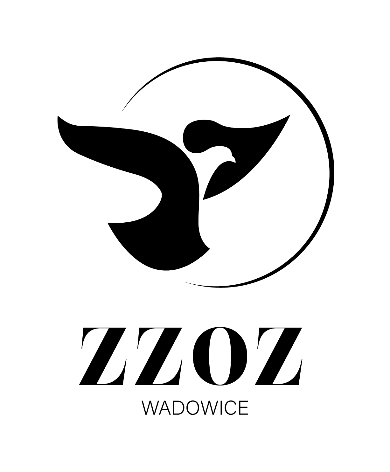 SPECYFIKACJA WARUNKÓW ZAMÓWIENIAModyfikacja 25.04.2024r. Przedmiotowe postępowanie prowadzone jest przy użyciu środków komunikacji elektronicznej. Składanie ofert następuje za pośrednictwem platformy zakupowej dostępnej pod adresem internetowym: www.platformazakupowa.pl/pn/zzozwadowiceZamawiający:Zespół Zakładów Opieki Zdrowotnej w Wadowicachul. Karmelicka 534 – 100 WadowiceAdres strony internetowej Zamawiającego: www.zzozwadowice.ple-mail: zp@zzozwadowice.plSPIS TREŚCII. Nazwa oraz adres Zamawiającego:	3II. Tryb udzielenia zamówienia:	3III. Opis przedmiotu zamówienia	3IV. Termin realizacji zamówienia	5V. Warunki udziału w postępowaniu	5VI. Podstawy wykluczenia z postępowania	7VII. Wykaz oświadczeń i dokumentów, potwierdzających spełnienie warunków udziału w postępowaniu oraz braku podstaw wykluczenia. (Podmiotowe środki dowodowe).	8VIII. Przedmiotowe środki dowodowe	10IX. Poleganie na zasobach innych podmiotów	10X. Informacja dla Wykonawców wspólnie ubiegających się o udzielenia zamówienia (spółki cywilne/konsorcja)	11XI. Informacja o sposobie porozumiewania się Zamawiającego z wykonawcami oraz przekazywania oświadczeń i dokumentów, a także wskazanie osób uprawnionych do porozumiewania się z Wykonawcami	12XII. Wymagania dotyczące wadium	14XIII. Termin związania ofertą	14XIV. Opis sposobu przygotowania ofert	14XV. Miejsce oraz termin składania i otwarcia ofert	16XVI. Opis sposobu obliczenia ceny	17XVII. Opis kryteriów, którymi Zamawiający będzie się kierował przy wyborze oferty, wraz z podaniem znaczenia tych kryteriów i sposobu oceny ofert	18XVIII. Informacje o formalnościach, jakie powinny zostać dopełnione po wyborze oferty w celu zawarcia umowy w sprawie zamówienia publicznego.	19XIX. Wymagania dotyczące zabezpieczenia należytego wykonania umowy.	19XX. Pouczenie o środkach ochrony prawnej przysługujących Wykonawcy w toku postępowania o udzielenie zamówienia.	20XXI. Ochrona danych osobowych	21XXII. Załączniki:	22Załącznik nr 2 do SWZ	23Załącznik nr 2a do SWZ	25Załącznik nr 2b do SWZ	27Załącznik nr 2c do SWZ	28Załącznik nr 3 do SWZ	29Załącznik nr 4 do SWZ	30Załącznik nr 5 do SWZ	31Załącznik nr 6 do SWZ	33I. Nazwa oraz adres Zamawiającego:Zespół Zakładów Opieki Zdrowotnej w Wadowicachul. Karmelicka 5; 34-100 Wadowicetel. 33 87 21 200; 87 21 300; fax. 823 22 30e-mail: zp@zzozwadowice.pladres strony internetowej: https://zzozwadowice.pl/ Godziny urzędowania: od 7.00 do 15.00 Adres strony internetowej, na której jest prowadzone postępowanie i na której będą dostępne wszelkie dokumenty związane z prowadzoną procedurą: www.platformazakupowa.pl/pn/zzozwadowiceII. Tryb udzielenia zamówienia:Postępowanie o udzielenie zamówienia publicznego prowadzone jest w trybie podstawowym bez przeprowadzenia negocjacji na podstawie art. 275 pkt 1 ustawy z dnia 11 września 2019 r. – Prawo zamówień publicznych (t.j. Dz. U. z 2023 r. poz. 1605 z późn zm.) zwanej dalej „ustawą Pzp”, w którym w odpowiedzi na ogłoszenie o zamówieniu oferty mogą składać wszyscy zainteresowani Wykonawcy, a następnie Zamawiający wybiera najkorzystniejszą ofertę bez przeprowadzenia negocjacjiW postępowaniu mają zastosowanie przepisy Ustawy Pzp oraz akty wykonawcze wydane na jej podstawie
a w sprawach nieuregulowanych przepisy Ustawy z dnia 23 kwietnia 1964 r – Kodeks Cywilny (Dz. U. z 2020 r., poz. 1740 ze zm.) oraz Ustawy z dnia 07 lipca 1994 r. – Prawo budowlane (Dz.U. z 2020r. poz 1333 ze zm).Zamawiający wybierze ofertę bez przeprowadzenie negocjacji.Zamawiający nie przewiduje aukcji elektronicznej.Zamawiający nie dopuszcza składania ofert wariantowych.Zamawiający nie dopuszcza do rozliczeń w walutach obcych.Zamawiający nie prowadzi postępowania w celu zawarcia umowy ramowej.Zamawiający nie przewiduje zwrotu kosztów udziału w postępowaniu.Zamawiający nie dopuszcza składania ofert częściowych na poszczególne pozycje.Zamawiający nie przewiduje możliwości udzielenia zamówień podobnych, o których mowa w art. 214 ust. 1 pkt 7 i 8 Ustawy Pzp.Zamawiający wymaga odbycia przez wykonawcę wizji lokalnej lub sprawdzenia przez niego dokumentów niezbędnych do realizacji zamówienia dostępnych na miejscu u Zamawiającego. Wizja lokalna odbędzie się przy udziale przedstawicieli Zamawiającego w dniach od poniedziałku do piątku w godz. 8:00-14:00 Planowaną wizytę należy ustalić z Zamawiającym z wyprzedzeniem, tel. 033/87 21 240, lub 033/87 21 343. W celu udokumentowania odbycia wizji lokalnej Wykonawcy będą zobowiązani do wpisania się na listę obecności, na podstawie której wydane zostaną zaświadczenia o odbyciu wizji lokalnej.III. Opis przedmiotu zamówieniaKod wg Wspólnego Słownika Zamówień (CPV):45000000-7 - Roboty budowlaneDodatkowy kod CPV: 45111300-1 - Roboty rozbiórkowe45215100-8 - Roboty budowlane w zakresie budowy placówek zdrowotnych45231510-3 - Rurociągi przesyłowe sprężonego powietrza45311000-0 - Roboty w zakresie okablowania oraz instalacji elektrycznych45311100-1 - Roboty w zakresie okablowania elektrycznego45311200-2 - Roboty w zakresie instalacji elektrycznych45312100-8 - Instalowanie przeciwpożarowych systemów alarmowych45312200-9 - Instalowanie przeciwwłamaniowych systemów alarmowych45314000-1 - Instalowanie urządzeń telekomunikacyjnych45314100-2 - Instalowanie central telefonicznych45314120-8 - Instalowanie abonenckich central telefonicznych45314200-3 - Instalowanie linii telefonicznych45314300-4 - Instalowanie infrastruktury okablowania45314310-7 - Układanie kabli45315100-9 - Instalacyjne roboty elektrotechniczne45315300-1 - Instalacje zasilania elektrycznego45315700-5 - Instalowanie stacji rozdzielczych45320000-6 - Roboty izolacyjne45321000-3 - Izolacja cieplna45323000-7 - Roboty w zakresie izolacji dźwiękoszczelnych45330000-9 - Roboty instalacyjne wodno-kanalizacyjne i sanitarne45331000-6 - Instalowanie urządzeń grzewczych, wentylacyjnych i klimatyzacyjnych45331100-7 - Instalowanie centralnego ogrzewania45332200-5 - Roboty instalacyjne hydrauliczne45332400-7 - Roboty instalacyjne w zakresie urządzeń sanitarnych45333000-0 - Roboty instalacyjne gazowe45400000-1 - Roboty wykończeniowe w zakresie obiektów budowlanych45421130-4 - Instalowanie drzwi i okien45421146-9 - Instalowanie sufitów podwieszanych45421152-4 - Instalowanie ścianek działowych45432120-1 - Instalowanie nawierzchni podłogowych45432200-6 - Wykładanie i tapetowanie ścian45450000-6 - Roboty budowlane wykończeniowe, pozostałe33167000-8 lampy operacyjne33157800-3 medyczna aparatura oddechowa33172000-6 urządzenia do anestezji i resuscytacjiOpis wymagań Zamawiającego określają załącznik nr 1 do SWZ. W przypadku niniejszego postępowania Zamawiający odstąpił od podziału na części, ponieważ uznał, że nie zachodzi potrzeba udzielania niniejszego zamówienia w częściach. Podział zamówienia powodowałby nadmierne koszty wykonania zamówienia lub też wymagał nadmiernego jednoczesnego zaangażowania zasobów ludzkich do skoordynowania działań różnych wykonawców realizujących poszczególne części zamówienia, co mogłoby zagrozić właściwemu jego wykonaniu. Niepodzielenie zamówienia na części nie naruszy zasady uczciwej konkurencji i nie spowoduje ograniczenia możliwości ubiegania się o zamówienie mniejszym podmiotom. Wykonawcy należący do MŚP nie będą mieli trudności z jego całościowym wykonaniem.Zamawiający nie zastrzega obowiązku osobistego wykonania przez Wykonawcę kluczowych części zamówienia.Zamawiający dopuszcza udział podwykonawców w realizacji niniejszego zamówienia. W przypadku powierzenia wykonania części zamówienia Podwykonawcy, Wykonawca zobowiązany jest do wskazania w ofercie tej części zamówienia, której realizację powierzy podwykonawcy, jak również wskazać nazwę firmy podwykonawcy (tabela w formularzu ofertowym). Powierzenie części zamówienia podwykonawcom nie zwalnia Wykonawcy z odpowiedzialności za należyte wykonanie zamówienia.Wymagania związane z realizacją zamówienia w zakresie zatrudnienia przez Wykonawcę lub Podwykonawcę na podstawie stosunku pracy osób wykonujących wskazane przez Zamawiającego czynności w zakresie realizacji zamówienia zostały określone w dalszej części SWZ – w szczególności w Załączniku nr 6 Powyższe wymagania określają w szczególności:a) rodzaj czynności związanych z realizacją zamówienia, których dotyczą wymagania zatrudnienia na podstawie stosunku pracy przez Wykonawcę lub Podwykonawcę osób wykonujących czynności w trakcie realizacji zamówienia;b) sposób weryfikacji zatrudnienia tych osób;b) uprawnienia Zamawiającego w zakresie kontroli spełniania przez Wykonawcę wymagań związanych 
z zatrudnianiem tych osób oraz sankcji z tytułu niespełnienia tych wymagań.Gdziekolwiek w Specyfikacji Warunków Zamówienia przywołane są normy, lub nazwy własne lub znaki towarowe lub patenty lub pochodzenie, źródło lub szczególny proces, który charakteryzuje produkty dostarczane przez konkretnego Wykonawcę, Zamawiający dopuszcza rozwiązania równoważne, przy czym w zakresie parametrów dotyczących przedmiotu zamówienia, na podstawie których Zamawiający będzie oceniał równoważność rozwiązań oferowanych przez Wykonawcę, Zamawiający będzie odnosił rozwiązania zaoferowane przez Wykonawcę, do parametrów i wymagań określonych w Opisie Przedmiotu Zamówienia stanowiącym Załącznik nr 1 do SWZ.IV. Termin realizacji zamówieniaTermin realizacji zamówienia: uzyskanie pozwolenia na użytkowanie do dnia 15.11 2024r.V. Warunki udziału w postępowaniu O udzielenie zamówienia mogą ubiegać się Wykonawcy, którzy spełniają warunki dotyczące:zdolności do występowania w obrocie gospodarczym:Zamawiający nie stawia warunku w powyższym zakresie.uprawnień do prowadzenia określonej działalności gospodarczej lub zawodowej, o ile wynika to z odrębnych przepisów:Zamawiający nie stawia warunku w powyższym zakresie.sytuacji ekonomicznej lub finansowej:Zamawiający nie stawia warunku w powyższym zakresie.zdolności technicznej lub zawodowej:Warunek zdolności technicznej zostanie uznany za spełniony, jeżeli Wykonawca wykaże, że w okresie ostatnich siedmiu lat przed upływem terminu składania ofert, a jeżeli okres prowadzenia działalności jest krótszy – w tym okresie, wykonał lub wykonuje zgodnie z zasadami sztuki budowlanej i prawidłowo ukończył: jedno zadania budowlane; polegające na wykonaniu  przebudowy modernizacji, adaptacji lub budowy obejmującej zakresem budynki szpitalne (wg Polskiej Klasyfikacji Obiektów Budowlanych należące do klasy 1264 - Budynki szpitali i zakładów opieki medycznej.), o wartości robót nie mniejszej niż 7 000 000 zł brutto i powierzchni użytkowej min. 700m2.  Ponadto zadanie budowlane zostało zrealizowane:- w warunkach funkcjonującego obiektu służby zdrowia, świadczącego nieprzerwanie usługi medyczne;- a prace budowlane prowadzono etapami, zapewniającymi ciągłość funkcjonowania obiektu służby zdrowia
i płynność prac budowlanych.Zadanie obejmowało wykonanie:a) min. SOR-u z obszarem resuscytacyjno-zabiegowym i obserwacyjnym / lub, i Oddziału Anestezjologii
i Intensywnej Terapii / lub, i Bloku Operacyjnego/ lub, i Oddziału łóżkowego zabiegowego, w którym wykonywana była instalacja gazów medycznych z minimum 10 punktami poboru gazów medycznych.b) robót konstrukcyjnych,c) robót ogólnobudowlanych,d) robót elektrycznych i instalacji teletechnicznych tj. sygnalizacji pożaru, strukturalnej, przyzywowej, kontroli dostępu, e) robót sanitarnych, w tym: wodno - kanalizacyjnych, centralnego ogrzewania, ciepła technologicznego, chłodu, wentylacji i klimatyzacji oraz certyfikowanej jako wyrób medyczny instalacji gazów medycznych wraz z panelami przyłóżkowymi,f) uzyskanie przez wykonawcę w imieniu Zamawiającego decyzji o pozwoleniu na użytkowanie.”Pod pojęciem budynku szpitalnego lub zakładu opieki medycznej należy rozumieć obiekty budowlane sklasyfikowane w klasie 1264 Polskiej Klasyfikacji Obiektów Budowlanych (PKOB).W przypadku, gdy wartość wykonywanych usług przedstawiona w poświadczeniach lub innych dokumentach wskazana została w obcej walucie, należy wpisać w wykazie robót, przeliczoną wartość robót na polską walutę (PLN) według średniego kursu NBP obowiązującego na dzień wystawienia dokumentu.Warunek zdolności zawodowej zostanie uznany za spełniony, jeżeli Wykonawca wykaże, iż dysponuje co najmniej następującymi osobami zatrudnionymi przy bezpośredniej realizacji zamówienia, o minimalnych poniższych kwalifikacjach i doświadczeniu niezbędnym do wykonania zadania:osobą do pełnienia funkcji kierownika budowy posiadającą:a) wykształcenie wyższe techniczne,b) uprawnienia budowlane do kierowania robotami budowlanymi  bez ograniczeń w specjalności konstrukcyjno- budowlanej,c) minimum 5 letnie doświadczenie w pełnieniu funkcji kierownika budowy (czas faktycznie pełnionej funkcji potwierdzony wpisami do dziennika budowy),d) doświadczenie w pełnieniu funkcji kierownika budowy (czas faktycznie pełnionej funkcji potwierdzony wpisami do dziennika budowy) przy jednej robocie polegającej na przebudowie , modernizacji, adaptacji lub budowie budynku/budynków szpitala lub zakładu opieki medycznej (wg Polskiej Klasyfikacji Obiektów Budowlanych należących do klasy 1264) o pow. użytkowej nie mniejszej niż 700 m2 włącznie z uzyskaniem pozwolenia na użytkowanie. Robota charakteryzowała się etapowaniem prac budowlanych, realizacją prac w ramach nieprzerwanie funkcjonującego obiektu medycznego oraz obejmowała realizację min. SOR-u resuscytacyjno-zabiegowego i obserwacyjnego.osobą do pełnienia funkcji kierownika robót budowlanych posiadającą:a) wykształcenie wyższe techniczne,b) uprawnienia budowlane do kierowania robotami budowlanymi w specjalności konstrukcyjno-budowlanej, c) minimum 3 letnie doświadczenie w pełnieniu funkcji kierownika robót. osobą do pełnienia funkcji kierownika robót sanitarnych posiadającą:a) wykształcenie wyższe techniczne,b) uprawnienia budowlane do kierowania robotami budowlanymi w specjalności instalacyjnej w zakresie sieci, instalacji i urządzeń cieplnych, wentylacyjnych, gazowych wodociągowych i kanalizacyjnych,c) minimum 3 letnie doświadczenie w pełnieniu funkcji kierownika robót .osobą do pełnienia funkcji kierownika robót elektrycznych posiadającą:wykształcenie wyższe techniczne,uprawnienia budowlane do kierowania robotami budowlanymi w zakresie sieci, instalacji i urządzeń elektrycznych i elektroenergetycznych, minimum 3 letnie doświadczenie w pełnieniu funkcji kierownika robót Zamawiający może na każdym etapie postępowania uznać, że Wykonawca nie posiada wymaganych zdolności, jeżeli zaangażowanie zasobów technicznych Wykonawcy w inne przedsięwzięcia gospodarcze Wykonawcy może mieć negatywny wpływ na realizację zamówienia.Ocena spełnienia ww. warunków dokonana zostanie zgodnie z formułą „spełnia – nie spełnia”, w oparciu o przedłożone przez Wykonawcę oświadczenia i dokumenty, o których mowa w Rozdziele VII pkt 2.VI. Podstawy wykluczenia z postępowaniaZ postępowania o udzielenie zamówienia wyklucza się Wykonawców, w stosunku do których zachodzi którakolwiek z okoliczności wskazanych w art. 108 ust. 1.Wykluczenie Wykonawcy następuje na odpowiedni okres wskazany w art. 111 ustawy Pzp oraz w art. 7 ust. 2 ustawy z dnia 13 kwietnia 2022r. o szczególnych rozwiązaniach w zakresie przeciwdziałania wspieraniu agresji na Ukrainę oraz służących ochronie bezpieczeństwa narodowego.Wykonawca nie podlega wykluczeniu w okolicznościach określonych w art. 108 ust. 1 pkt 1, 2 i 5 ustawy Pzp, jeżeli udowodni zamawiającemu, że spełnił łącznie następujące przesłanki:3.1. naprawił lub zobowiązał się do naprawienia szkody wyrządzonej przestępstwem, wykroczeniem lub swoim nieprawidłowym postępowaniem, w tym poprzez zadośćuczynienie pieniężne; 3.2. wyczerpująco wyjaśnił fakty i okoliczności związane z przestępstwem, wykroczeniem lub swoim nieprawidłowym postępowaniem oraz spowodowanymi przez nie szkodami, aktywnie współpracując odpowiednio z właściwymi organami, w tym organami ścigania, lub zamawiającym;3.3. podjął konkretne środki techniczne, organizacyjne i kadrowe, odpowiednie dla zapobiegania dalszym przestępstwom, wykroczeniom lub nieprawidłowemu postępowaniu, w szczególności: a) zerwał wszelkie powiązania z osobami lub podmiotami odpowiedzialnymi za nieprawidłowe postępowanie wykonawcy, b) zreorganizował personel, c) wdrożył system sprawozdawczości i kontroli, d) utworzył struktury audytu wewnętrznego do monitorowania przestrzegania przepisów, wewnętrznych regulacji lub standardów, e) wprowadził wewnętrzne regulacje dotyczące odpowiedzialności i odszkodowań za nieprzestrzeganie przepisów, wewnętrznych regulacji lub standardów.Zamawiający ocenia, czy podjęte przez wykonawcę czynności, o których mowa w pkt. 3, są wystarczające do wykazania jego rzetelności, uwzględniając wagę i szczególne okoliczności czynu wykonawcy. Jeżeli podjęte przez wykonawcę czynności, o których mowa w pkt. 3, nie są wystarczające do wykazania jego rzetelności, zamawiający wyklucza wykonawcę.Z postępowania o udzielenie zamówienia wyklucza się Wykonawców zgodnie z art. 7 ust 1 Ustawy z dnia 13 kwietnia 2022r. o szczególnych rozwiązaniach w zakresie przeciwdziałania wspieraniu agresji na Ukrainę oraz służących ochronie bezpieczeństwa narodowego tj: Z postępowania o udzielenie zamówienia publicznego lub konkursu prowadzonego na podstawie ustawy z dnia 11 września 2019 r. – Prawo zamówień publicznych wyklucza się:- wykonawcę oraz uczestnika konkursu wymienionego w wykazach określonych w rozporządzeniu 765/2006 i rozporządzeniu 269/2014 albo wpisanego na listę na podstawie decyzji w sprawie wpisu na listę rozstrzygającej o zastosowaniu środka, o którym mowa w art. 1 pkt 3 (Ustawy z dnia 13 kwietnia 2022r. o szczególnych rozwiązaniach w zakresie przeciwdziałania wspieraniu agresji na Ukrainę oraz służących ochronie bezpieczeństwa narodowego);-wykonawcę oraz uczestnika konkursu, którego beneficjentem rzeczywistym w rozumieniu ustawy z dnia 1 marca 2018 r. o przeciwdziałaniu praniu pieniędzy oraz finansowaniu terroryzmu (Dz. U. z 2022 r. poz. 593 i 655) jest osoba wymieniona w wykazach określonych w rozporządzeniu 765/2006 i rozporządzeniu 269/2014 albo wpisana na listę lub będąca takim beneficjentem rzeczywistym od dnia 24 lutego 2022 r., o ile została wpisana na listę na podstawie decyzji w sprawie wpisu na listę rozstrzygającej o zastosowaniu środka, o którym mowa w art. 1 pkt 3(Ustawy z dnia 13 kwietnia 2022r. o szczególnych rozwiązaniach w zakresie przeciwdziałania wspieraniu agresji na Ukrainę oraz służących ochronie bezpieczeństwa narodowego);-wykonawcę oraz uczestnika konkursu, którego jednostką dominującą w rozumieniu art. 3 ust. 1 pkt 37 ustawy z dnia 29 września 1994 r. o rachunkowości (Dz. U. z 2021 r. poz. 217, 2105 i 2106), jest podmiot wymieniony w wykazach określonych w rozporządzeniu 765/2006 i rozporządzeniu 269/2014 albo wpisany na listę lub będący taką jednostką dominującą od dnia 24 lutego 2022 r., o ile został wpisany na listę na podstawie decyzji w sprawie wpisu na listę rozstrzygającej o zastosowaniu środka, o którym mowa w art. 1 pkt 3(Ustawy z dnia 13 kwietnia 2022r. o szczególnych rozwiązaniach w zakresie przeciwdziałania wspieraniu agresji na Ukrainę oraz służących ochronie bezpieczeństwa narodowego).Wykluczenie następuje na okres trwania okoliczności określonych w pkt. 5.W przypadku wykonawcy lub uczestnika konkursu wykluczonego na podstawie pkt 5, zamawiający odrzuca wniosek o dopuszczenie do udziału w postępowaniu o udzielnie zamówienia publicznego lub ofertę takiego wykonawcy lub uczestnika konkursu, nie zaprasza go do złożenia oferty wstępnej, oferty podlegającej negocjacjom, oferty dodatkowej, oferty lub oferty ostatecznej, nie zaprasza go do negocjacji lub dialogu, a także nie prowadzi z takim wykonawcą negocjacji lub dialogu, odrzuca wniosek o dopuszczenie do udziału w konkursie, nie zaprasza do złożenia pracy konkursowej lub nie przeprowadza oceny pracy konkursowej, odpowiednio do trybu stosowanego do udzielenia zamówienia publicznego oraz etapu prowadzonego postępowania o udzielenie zamówienia publicznego.Zamawiający może wykluczyć Wykonawcę na każdym etapie postępowania o udzielenie zamówieniaZamawiający nie przewiduje wykluczenia Wykonawcy na podstawie art. 109 ust 1 ustawy Pzp.VII. Wykaz oświadczeń i dokumentów, potwierdzających spełnienie warunków udziału
w postępowaniu oraz braku podstaw wykluczenia. (Podmiotowe środki dowodowe).Zamawiający żąda podmiotowych środków dowodowych na potwierdzenie spełniania warunków udziału
w postępowaniu. Zamawiający nie będzie żądał podmiotowych środków dowodowych na potwierdzenie braku podstaw wykluczenia.Oświadczenie, o którym mowa w art. 125 ust. 1 ustawy Pzp nie jest podmiotowym środkiem dowodowym i stanowi dowód potwierdzający brak podstaw wykluczenia i spełnianie warunków udziału w postępowaniu na dzień składania ofert tymczasowo zastępujący wymagane przez Zamawiającego podmiotowe środki dowodowe.Oświadczenie, o którym mowa w pkt 2 Wykonawca zobowiązany jest złożyć, zgodnie ze wzorem, który stanowi załącznik nr 2 do SWZ. Zamawiający wzywa Wykonawcę, którego oferta została najwyżej oceniona, do złożenia w wyznaczonym terminie, nie krótszym niż 5 dni od dnia wezwania, podmiotowych środków dowodowych, aktualnych na dzień ich złożenia.Podmiotowe środki dowodowe składane na wezwanie Zamawiającego. Na potwierdzenie spełniania warunków udziału w postępowaniu:5.1. Wykazu robót, a w przypadku świadczeń powtarzających się lub ciągłych również wykonywanych, w okresie ostatnich 7 lat przed upływem terminu składania ofert, a jeżeli okres prowadzenia działalności jest krótszy - w tym okresie, wraz z podaniem ich wartości, przedmiotu, dat wykonania i podmiotów, na rzecz których roboty zostały wykonane, a w przypadku świadczeń powtarzających się lub ciągłych są wykonywane– sporządzonego na podstawie wzoru stanowiącego Załącznik nr 3 do SWZ, Dowodów, że roboty wymienione w wykazie zostały wykonane lub są wykonywane należycie, w tym:referencje bądź inne dokumenty wydane przez odbiorcę robót wskazanych w wykazie, o którym mowa w pkt 5.1 SWZ, w przypadku robót o charakterze powtarzającym się lub ciągłym, które na dzień upływu terminu składania ofert są nadal wykonywane referencje powinny być wydane nie wcześniej niż 3 miesiące przed upływem terminu składania ofert;oświadczenie Wykonawcy składającego ofertę – jeżeli z uzasadnionych przyczyn o obiektywnym charakterze Wykonawca nie jest w stanie uzyskać referencji, o których mowa w pkt. 5.1 lit a SWZ;Uwaga!! Zamawiający nie uzna jako dowodu faktur itp. dokumentów, z uwagi na fakt, iż ich treść nie potwierdza należytego wykonania zamówienia.Wykaz osób skierowanych przez Wykonawcę do realizacji zamówienia publicznego, w szczególności odpowiedzialnych za świadczenie robót, wraz z informacjami na temat ich kwalifikacji zawodowych, uprawnień, doświadczenia i wykształcenia niezbędnych do wykonania zamówienia publicznego, a także zakresu wykonywanych przez nie czynności oraz informacją o podstawie do dysponowania tymi osobami. – sporządzonego na podstawie wzoru stanowiącego Załącznik nr 4 do SWZ,Jeżeli jest to niezbędne do zapewnienia odpowiedniego przebiegu postępowania o udzielenie zamówienia, Zamawiający może na każdym etapie postępowania wezwać Wykonawców do złożenia wszystkich lub niektórych podmiotowych środków dowodowych, aktualnych na dzień ich złożenia.Jeżeli zachodzą uzasadnione podstawy do uznania, że złożone uprzednio podmiotowe środki dowodowe nie są już aktualne, zamawiający może w każdym czasie wezwać wykonawcę lub wykonawców do złożenia wszystkich lub niektórych podmiotowych środków dowodowych, aktualnych na dzień ich złożenia.Jeżeli złożone przez Wykonawcę oświadczenie, o którym mowa w pkt 2 lub podmiotowe środki dowodowe budzą wątpliwości Zamawiającego, może on zwrócić się bezpośrednio do podmiotu, który jest w posiadaniu informacji lub dokumentów istotnych w tym zakresie dla oceny spełniania przez Wykonawcę warunków udziału w postępowaniu lub braku podstaw wykluczenia, o przedstawienie takich informacji lub dokumentów. Zamawiający nie wzywa do złożenia podmiotowych środków dowodowych, jeżeli może je uzyskać za pomocą bezpłatnych i ogólnodostępnych baz danych, w szczególności rejestrów publicznych w rozumieniu ustawy z dnia 17 lutego 2005 r. o informatyzacji działalności podmiotów realizujących zadania publiczne, o ile Wykonawca wskazał w oświadczeniu, o którym mowa w Załączniku nr 5 do SWZ, dane umożliwiające dostęp do tych środków. W przypadku wskazania przez Wykonawcę dostępności podmiotowych środków dowodowych pod określonymi adresami internetowymi ogólnodostępnych i bezpłatnych baz danych, Zamawiający może żądać od wykonawcy przedstawienia tłumaczenia na język polski pobranych samodzielnie przez Zamawiającego podmiotowych środków dowodowych.Wykonawca nie jest zobowiązany do złożenia podmiotowych środków dowodowych, które Zamawiający posiada, jeżeli wykonawca wskaże te środki oraz potwierdzi ich prawidłowość i aktualność.W zakresie nie uregulowanym SWZ, zastosowanie mają przepisy Rozporządzenia Ministra Rozwoju, Pracy 
i Technologii z dnia 23 grudnia 2020 r. w sprawie podmiotowych środków dowodowych oraz innych dokumentów lub oświadczeń, jakich może żądać zamawiający od wykonawcy.VIII. Przedmiotowe środki dowodoweZamawiający nie wymaga złożenie przedmiotowych środków dowodowych.IX. Poleganie na zasobach innych podmiotówWykonawca może w celu potwierdzenia spełniania warunków udziału w postępowaniu, w stosownych sytuacjach oraz w odniesieniu do konkretnego zamówienia, lub jego części, polegać na zdolnościach technicznych lub zawodowych lub sytuacji finansowej lub ekonomicznej podmiotów udostępniających zasoby, niezależnie od charakteru prawnego łączących go z nimi stosunków prawnych.W odniesieniu do warunków dotyczących wykształcenia, kwalifikacji zawodowych lub doświadczenia, Wykonawcy mogą polegać na zdolnościach podmiotów udostępniających zasoby, jeśli podmioty te zrealizują dostawy, usługi, do realizacji których te zdolności są wymagane.Wykonawca, który polega na zdolnościach lub sytuacji podmiotów udostępniających zasoby, składa, wraz 
z ofertą, zobowiązanie podmiotu udostępniającego zasoby do oddania mu do dyspozycji niezbędnych zasobów na potrzeby realizacji danego zamówienia lub inny podmiotowy środek dowodowy potwierdzający, że wykonawca realizując zamówienie, będzie dysponował niezbędnymi zasobami tych podmiotów. Zobowiązanie podmiotu udostępniającego zasoby, o którym mowa w zdaniu poprzedzającym, potwierdza, że stosunek łączący wykonawcę z podmiotami udostępniającymi zasoby gwarantuje rzeczywisty dostęp do tych zasobów oraz określa w szczególności:zakres dostępnych wykonawcy zasobów podmiotu udostępniającego zasoby; sposób i okres udostępnienia wykonawcy i wykorzystania przez niego zasobów podmiotu udostępniającego te zasoby przy wykonywaniu zamówienia.Zamawiający ocenia, czy udostępniane wykonawcy przez podmioty udostępniające zasoby zdolności techniczne lub zawodowe lub ich sytuacja finansowa lub ekonomiczna, pozwalają na wykazanie przez wykonawcę spełniania warunków udziału w postępowaniu, a także bada, czy nie zachodzą wobec tego podmiotu podstawy wykluczenia, które zostały przewidziane względem wykonawcy (art. 108 ust. 1 ustawy Pzp oraz art. 7 ust.  1. Ustawy dnia 13 kwietnia 2022r. o szczególnych rozwiązaniach w zakresie przeciwdziałania wspieraniu agresji na Ukrainę oraz służących ochronie bezpieczeństwa narodowego.)Podmiot, który zobowiązał się do udostępnienia zasobów, odpowiada solidarnie z wykonawcą, który polega na jego sytuacji finansowej i ekonomicznej, za szkodę poniesioną przez Zamawiającego powstałą w skutek nieudostępnienia tych zasobów, chyba że za nieudostępnienie zasobów podmiotu nie ponosi winy. Jeżeli zdolności techniczne lub zawodowe, sytuacja finansowa lub ekonomiczna podmiotu udostępniającego zasoby nie potwierdzają spełniania przez wykonawcę warunków udziału w postępowaniu lub zachodzą wobec tego podmiotu podstawy wykluczenia, zamawiający żąda, aby wykonawca w terminie określonym przez zamawiającego zastąpił ten podmiot innym podmiotem lub podmiotami albo wykazał, że samodzielnie spełnia warunki udziału 
w postępowaniu.Wykonawca nie może, po upływie terminu składania ofert, powoływać się na zdolności lub sytuację podmiotów udostępniających zasoby, jeżeli na etapie składania ofert nie polegał on w danym zakresie na zdolnościach lub sytuacji podmiotów udostępniających zasoby.Wykonawca, w przypadku polegania na zdolnościach lub sytuacji podmiotów udostępniających zasoby, przedstawia oświadczeniem, o którym mowa w Rozdziale VII pkt 2 SWZ podmiotu udostępniającego zasoby, potwierdzające brak podstaw wykluczenia tego podmiotu oraz odpowiednio spełnianie warunków udziału
w postępowaniu, w zakresie, w jakim wykonawca powołuje się na jego zasoby, wzór stanowi załącznik nr 2a do SWZ.Oświadczenia podmiotów udostępniających zasoby powinny być złożone w formie elektronicznej, lub w postaci elektronicznej opatrzonej podpisem zaufanym lub podpisem osobistym w zakresie w jakim potwierdzają okoliczności, o których mowa w treści art. 273 ust. 1 ustawy Pzp. Należy je przesłać zgodnie z zasadami określonymi w Rozdziale XI SWZ.Wykonawca, który powołuje się na zasoby innych podmiotów, w celu wykazania braku istnienia wobec nich podstaw wykluczenia oraz spełniania, w zakresie, w jakim powołuje się na ich zasoby, warunki udziału w postępowaniu zamieszcza informacje o tych podmiotach w oświadczeniu, o którym mowa w Rozdziale VII pkt 2 SWZ.X. Informacja dla Wykonawców wspólnie ubiegających się o udzielenia zamówienia (spółki cywilne/konsorcja)Wykonawcy mogą wspólnie ubiegać się o udzielenie zamówienia. W takim przypadku Wykonawcy ustanawiają pełnomocnika do reprezentowania ich w postępowaniu albo do reprezentowania w postępowaniu
i zawarcia umowy w sprawie zamówienia publicznego. Pełnomocnictwo winno być załączone do oferty. W odniesieniu do wymagań postawionych przez Zamawiającego, każdy z Wykonawców ubiegających się wspólnie o zamówienie, oddzielnie musi udokumentować, że nie podlega wykluczeniu z postępowania na podstawie art. 108 ust. 1 ustawy Pzp. oraz art. 7 ust  1. Ustawy z dnia 13 kwietnia 2022r. o szczególnych rozwiązaniach w zakresie przeciwdziałania wspieraniu agresji na Ukrainę oraz służących ochronie bezpieczeństwa narodowego.W przypadku Wykonawców wspólnie ubiegających się o udzielenie zamówienia, oświadczenia, o których mowa w Rozdziale VII pkt 2 SWZ, składa każdy z wykonawców wspólnie ubiegający się o zamówienie. Oświadczenia te potwierdzają brak podstaw wykluczenia oraz spełnianie warunków udziału w postępowaniu w zakresie, w jakim każdy z wykonawców wykazuje spełnianie warunków udziału w postępowaniu.W przypadku, gdy spełnienie warunku opisanego:4.1. w Rozdziale V pkt 1. 2 i 1.4. SWZ wykazuje co najmniej jeden z wykonawców wspólnie ubiegających się
o udzielenie zamówienia,4.2. w Rozdziale V pkt 1.2 i 1. 4.SWZ wykonawcy wykazują poprzez poleganie na zdolnościach tych z wykonawców, którzy wykonają roboty budowlane lub usługi, do realizacji których te zdolności są wymagane.wykonawcy wspólnie ubiegający się o udzielenie zamówienia oświadczają, które dostawy wykonają poszczególni wykonawcy.W przypadku wspólnego ubiegania się o zamówienie przez Wykonawców są oni zobowiązani na wezwanie Zamawiającego złożyć aktualne na dzień złożenia podmiotowe środki dowodowe, o których mowa w Rozdziale VII SWZ, przy czym podmiotowe środki dowodowe o których mowa w Rozdziele VII pkt 5 SWZ składa odpowiednio Wykonawca/Wykonawcy, który/którzy wykazuje/ą spełnianie warunku, w zakresie i na zasadach opisanych
w Rozdziale V SWZ.XI. Informacja o sposobie porozumiewania się Zamawiającego z wykonawcami oraz przekazywania oświadczeń i dokumentów, a także wskazanie osób uprawnionych do porozumiewania się z WykonawcamiOsobą uprawnioną do kontaktu z Wykonawcami jest: Katarzyna Grzybczyk - w zakresie formalnym,Barbara Zajda  - w zakresie merytorycznym.Postępowanie prowadzone jest w języku polskim w formie elektronicznej za pośrednictwem platformazakupowa.pl pod adresem: www.platformazakupowa.pl/pn/zzozwadowiceW celu skrócenia czasu udzielenia odpowiedzi na pytania preferuje się, aby komunikacja między zamawiającym a wykonawcami, w tym wszelkie oświadczenia, wnioski, zawiadomienia oraz informacje, przekazywane są w formie elektronicznej za pośrednictwem platformazakupowa.pl i formularza „Wyślij wiadomość do zamawiającego”. Za datę przekazania (wpływu) oświadczeń, wniosków, zawiadomień oraz informacji przyjmuje się datę ich przesłania za pośrednictwem platformazakupowa.pl poprzez kliknięcie przycisku  „Wyślij wiadomość do zamawiającego” po których pojawi się komunikat, że wiadomość została wysłana do zamawiającego.Zamawiający będzie przekazywał wykonawcom informacje w formie elektronicznej za pośrednictwem platformazakupowa.pl. Informacje dotyczące odpowiedzi na pytania, zmiany specyfikacji, zmiany terminu składania i otwarcia ofert Zamawiający będzie zamieszczał na platformie w sekcji “Komunikaty”. Korespondencja, której zgodnie z obowiązującymi przepisami adresatem jest konkretny wykonawca, będzie przekazywana w formie elektronicznej za pośrednictwem platformazakupowa.pl do konkretnego wykonawcy.Wykonawca jako podmiot profesjonalny ma obowiązek sprawdzania komunikatów i wiadomości bezpośrednio na platformazakupowa.pl przesłanych przez zamawiającego, gdyż system powiadomień może ulec awarii lub powiadomienie może trafić do folderu SPAM.Zamawiający, zgodnie z Rozporządzeniem Prezesa Rady Ministrów z dnia 30 grudnia 2020r. w sprawie sposobu sporządzania i przekazywania informacji oraz wymagań technicznych dla dokumentów elektronicznych oraz środków komunikacji elektronicznej w postępowaniu o udzielenie zamówienia publicznego lub konkursie (Dz. U. z 2020r. poz. 2452), określa niezbędne wymagania sprzętowo - aplikacyjne umożliwiające pracę na platformazakupowa.pl, tj.:stały dostęp do sieci Internet o gwarantowanej przepustowości nie mniejszej niż 512 kb/s,komputer klasy PC lub MAC o następującej konfiguracji: pamięć min. 2 GB Ram, procesor Intel IV 2 GHZ lub jego nowsza wersja, jeden z systemów operacyjnych - MS Windows 7, Mac Os x 10 4, Linux, lub ich nowsze wersje,zainstalowana dowolna przeglądarka internetowa, w przypadku Internet Explorer minimalnie wersja 10 0.,włączona obsługa JavaScript,zainstalowany program Adobe Acrobat Reader lub inny obsługujący format plików .pdf,Platformazakupowa.pl działa według standardu przyjętego w komunikacji sieciowej - kodowanie UTF8,Oznaczenie czasu odbioru danych przez platformę zakupową stanowi datę oraz dokładny czas (hh:mm:ss) generowany wg. czasu lokalnego serwera synchronizowanego z zegarem Głównego Urzędu Miar.Wykonawca, przystępując do niniejszego postępowania o udzielenie zamówienia publicznego:akceptuje warunki korzystania z platformazakupowa.pl określone w Regulaminie zamieszczonym na stronie internetowej pod linkiem  w zakładce „Regulamin" oraz uznaje go za wiążący,zapoznał i stosuje się do Instrukcji składania ofert/wniosków dostępnej pod linkiem. Zamawiający nie ponosi odpowiedzialności za złożenie oferty w sposób niezgodny z Instrukcją korzystania z platformazakupowa.pl, w szczególności za sytuację, gdy zamawiający zapozna się z treścią oferty przed upływem terminu składania ofert (np. złożenie oferty w zakładce „Wyślij wiadomość do zamawiającego”).  Taka oferta zostanie uznana przez Zamawiającego za ofertę handlową i nie będzie brana pod uwagę w przedmiotowym postępowaniu ponieważ nie został spełniony obowiązek narzucony w art. 221 Ustawy Prawo Zamówień Publicznych.Zamawiający informuje, że instrukcje korzystania z platformazakupowa.pl dotyczące w szczególności logowania, składania wniosków o wyjaśnienie treści SWZ, składania ofert oraz innych czynności podejmowanych w niniejszym postępowaniu przy użyciu platformazakupowa.pl znajdują się w zakładce „Instrukcje dla Wykonawców" na stronie internetowej pod adresem: https://platformazakupowa.pl/strona/45-instrukcjeZalecenia: Formaty plików wykorzystywanych przez wykonawców powinny być zgodne z “OBWIESZCZENIEM PREZESA RADY MINISTRÓW z dnia 9 listopada 2017 r. w sprawie ogłoszenia jednolitego tekstu rozporządzenia Rady Ministrów w sprawie Krajowych Ram Interoperacyjności, minimalnych wymagań dla rejestrów publicznych i wymiany informacji w postaci elektronicznej oraz minimalnych wymagań dla systemów teleinformatycznych”.Zamawiający rekomenduje wykorzystanie formatów: .pdf .doc .xls .jpg (.jpeg) ze szczególnym wskazaniem na .pdfW celu ewentualnej kompresji danych Zamawiający rekomenduje wykorzystanie jednego z formatów:.zip .7ZWśród formatów powszechnych a NIE występujących w rozporządzeniu występują: .rar .gif .bmp .numbers .pages. Dokumenty złożone w takich plikach zostaną uznane za złożone nieskutecznie.Zamawiający zwraca uwagę na ograniczenia wielkości plików podpisywanych profilem zaufanym, który wynosi max 10MB, oraz na ograniczenie wielkości plików podpisywanych w aplikacji eDoApp służącej do składania podpisu osobistego, który wynosi max 5MB.Ze względu na niskie ryzyko naruszenia integralności pliku oraz łatwiejszą weryfikację podpisu, zamawiający zaleca, w miarę możliwości, przekonwertowanie plików składających się na ofertę na format .pdf  i opatrzenie ich podpisem kwalifikowanym PAdES. Pliki w innych formatach niż PDF zaleca się opatrzyć zewnętrznym podpisem XAdES. Wykonawca powinien pamiętać, aby plik z podpisem przekazywać łącznie z dokumentem podpisywanym.Zamawiający zaleca aby w przypadku podpisywania pliku przez kilka osób, stosować podpisy tego samego rodzaju. Podpisywanie różnymi rodzajami podpisów np. osobistym i kwalifikowanym może doprowadzić do problemów w weryfikacji plików. Zamawiający zaleca, aby Wykonawca z odpowiednim wyprzedzeniem przetestował możliwość prawidłowego wykorzystania wybranej metody podpisania plików oferty.Zaleca się, aby komunikacja z wykonawcami odbywała się tylko na Platformie za pośrednictwem formularza “Wyślij wiadomość do zamawiającego”, nie za pośrednictwem adresu email.Osobą składającą ofertę powinna być osoba kontaktowa podawana w dokumentacji.Ofertę należy przygotować z należytą starannością dla podmiotu ubiegającego się o udzielenie zamówienia publicznego i zachowaniem odpowiedniego odstępu czasu do zakończenia przyjmowania ofert/wniosków. Sugerujemy złożenie oferty na 24 godziny przed terminem składania ofert/wniosków.Podczas podpisywania plików zaleca się stosowanie algorytmu skrótu SHA2 zamiast SHA1.  Jeśli wykonawca pakuje dokumenty np. w plik ZIP zalecamy wcześniejsze podpisanie każdego ze skompresowanych plików. Zamawiający rekomenduje wykorzystanie podpisu z kwalifikowanym znacznikiem czasu.Zamawiający zaleca aby nie wprowadzać jakichkolwiek zmian w plikach po podpisaniu ich podpisem kwalifikowanym. Może to skutkować naruszeniem integralności plików co równoważne będzie z koniecznością odrzucenia oferty w postępowaniu.XII. Wymagania dotyczące wadiumZamawiający nie żąda wniesienia wadium.XIII. Termin związania ofertąWykonawca będzie związany ofertą przez okres 30 dni, tj. do dnia 29.05.2024 r. Bieg terminu związania ofertą rozpoczyna się wraz z upływem terminu składania ofert.W przypadku gdy wybór najkorzystniejszej oferty nie nastąpi przed upływem terminu związania ofertą wskazanego w pkt. 1, Zamawiający przed upływem terminu związania ofertą zwraca się jednokrotnie do wykonawców o wyrażenie zgody na przedłużenie tego terminu o wskazywany przez niego okres, nie dłuższy niż 30 dni. Przedłużenie terminu związania ofertą wymaga złożenia przez wykonawcę pisemnego oświadczenia
o wyrażeniu zgody na przedłużenie terminu związania ofertą.XIV. Opis sposobu przygotowania ofertOferta, wniosek oraz przedmiotowe środki dowodowe (jeżeli były wymagane) składane elektronicznie muszą zostać podpisane elektronicznym kwalifikowanym podpisem w przypadku zamówień o wartości równej lub przekraczającej progi unijne, w przypadku zamówień o wartości niższej od progów unijnych Oferta, wniosek oraz przedmiotowe środki dowodowe (jeżeli były wymagane) składane elektronicznie muszą zostać podpisane elektronicznym kwalifikowanym podpisem lub podpisem zaufanym lub podpisem osobistym. W procesie składania oferty, wniosku w tym przedmiotowych środków dowodowych na platformie,  kwalifikowany podpis elektroniczny wykonawca składa bezpośrednio na dokumencie, który następnie przesyła do systemu (opcja rekomendowana przez platformazakupowa.pl).Poświadczenia za zgodność z oryginałem dokonuje odpowiednio wykonawca, podmiot, na którego zdolnościach lub sytuacji polega wykonawca, wykonawcy wspólnie ubiegający się o udzielenie zamówienia publicznego albo podwykonawca, w zakresie dokumentów, które każdego z nich dotyczą. Poprzez oryginał należy rozumieć dokument podpisany kwalifikowanym podpisem elektronicznym lub podpisem zaufanym lub podpisem osobistym przez osobę/osoby upoważnioną/upoważnione. Poświadczenie za zgodność z oryginałem następuje w formie elektronicznej podpisane kwalifikowanym podpisem elektronicznym lub podpisem zaufanym lub podpisem osobistym przez osobę/osoby upoważnioną/upoważnione. Oferta powinna być:sporządzona na podstawie załączników niniejszej SWZ w języku polskim,złożona przy użyciu środków komunikacji elektronicznej tzn. za pośrednictwem platformazakupowa.pl,podpisana kwalifikowanym podpisem elektronicznym lub podpisem zaufanym lub podpisem osobistym przez osobę/osoby upoważnioną/upoważnionePodpisy kwalifikowane wykorzystywane przez wykonawców do podpisywania wszelkich plików muszą spełniać “Rozporządzenie Parlamentu Europejskiego i Rady w sprawie identyfikacji elektronicznej i usług zaufania w odniesieniu do transakcji elektronicznych na rynku wewnętrznym (eIDAS) (UE) nr 910/2014 - od 1 lipca 2016 roku”.W przypadku wykorzystania formatu podpisu XAdES zewnętrzny. Zamawiający wymaga dołączenia odpowiedniej ilości plików tj. podpisywanych plików z danymi oraz plików podpisu w formacie XAdES.Zgodnie z art. 18 ust. 3 ustawy Pzp, nie ujawnia się informacji stanowiących tajemnicę przedsiębiorstwa, w rozumieniu przepisów o zwalczaniu nieuczciwej konkurencji. Jeżeli wykonawca, nie później niż w terminie składania ofert, w sposób niebudzący wątpliwości zastrzegł, że nie mogą być one udostępniane oraz wykazał, załączając stosowne wyjaśnienia, iż zastrzeżone informacje stanowią tajemnicę przedsiębiorstwa. Na platformie w formularzu składania oferty znajduje się miejsce wyznaczone do dołączenia części oferty stanowiącej tajemnicę przedsiębiorstwa.Wykonawca, za pośrednictwem platformazakupowa.pl może przed upływem terminu do składania ofert zmienić lub wycofać ofertę. Sposób dokonywania zmiany lub wycofania oferty zamieszczono w instrukcji zamieszczonej na stronie internetowej pod adresem:https://platformazakupowa.pl/strona/45-instrukcjeKażdy z wykonawców może złożyć tylko jedną ofertę. Złożenie większej liczby ofert lub oferty zawierającej propozycje wariantowe spowoduje podlegać będzie odrzuceniu.Ceny oferty muszą zawierać wszystkie koszty, jakie musi ponieść wykonawca, aby zrealizować zamówienie z najwyższą starannością oraz ewentualne rabaty.Dokumenty i oświadczenia składane przez wykonawcę powinny być w języku polskim, chyba że w SWZ dopuszczono inaczej. W przypadku  załączenia dokumentów sporządzonych w innym języku niż dopuszczony, wykonawca zobowiązany jest załączyć tłumaczenie na język polski.Zgodnie z definicją dokumentu elektronicznego z art.3 ust 2 Ustawy o informatyzacji działalności podmiotów realizujących zadania publiczne, opatrzenie pliku zawierającego skompresowane dane kwalifikowanym podpisem elektronicznym jest jednoznaczne z podpisaniem oryginału dokumentu, z wyjątkiem kopii poświadczonych odpowiednio przez innego wykonawcę ubiegającego się wspólnie z nim o udzielenie zamówienia, przez podmiot, na którego zdolnościach lub sytuacji polega wykonawca, albo przez podwykonawcę.Maksymalny rozmiar jednego pliku przesyłanego za pośrednictwem dedykowanych formularzy do: złożenia, zmiany, wycofania oferty wynosi 150 MB natomiast przy komunikacji wielkość pliku to maksymalnie 500 MB.Dokumenty składające się na ofertę:odpis lub informację z Krajowego Rejestru Sądowego, Centralnej Ewidencji i Informacji o Działalności Gospodarczej lub innego właściwego rejestru, chyba że Zamawiający może je uzyskać za pomocą bezpłatnych i ogólnodostępnych baz danych a Wykonawca w Formularzu Ofertowym wskazał dane umożliwiające dostęp do tych dokumentów w odniesieniu do Wykonawcy, Wykonawcy wspólnie ubiegającego się o zamówienie, jak również w odniesieniu do podmiotów udostępniających zasoby; w przypadku wskazania przez Wykonawcę dostępności ww. dokumentów pod określonymi adresami internetowymi ogólnodostępnych i bezpłatnych baz danych, Zamawiający może żądać od Wykonawcy przedstawienia tłumaczenia na język polski pobranych samodzielnie przez Zamawiającego dokumentów,pełnomocnictwo lub inny dokument potwierdzający umocowanie do reprezentowania Wykonawcy lub podmiotu udostępniającego zasoby chyba, że umocowanie do reprezentacji wynika z dokumentów, 
o których mowa w Rozdziale XIV pkt 13 SWZ; pełnomocnictwo lub inny dokument potwierdzający umocowanie do reprezentowania wszystkich Wykonawców wspólnie ubiegających się o udzielenie zamówienia (np. umowa o współdziałaniu). Pełnomocnik może być ustanowiony do reprezentowania Wykonawców w postępowaniu albo do reprezentowania w postępowaniu i zawarcia umowy; zobowiązania wymagane postanowieniami Rozdziału IX pkt 3 SWZ, w przypadku gdy Wykonawca polega na zdolnościach podmiotów udostępniających zasoby w celu potwierdzenia spełniania warunków udziału w postępowaniu wraz z pełnomocnictwami, jeżeli prawo do podpisania danego zobowiązania nie wynika 
z dokumentów, o których mowa w Rozdziale XIV pkt 13 SWZ; oświadczenie Wykonawców wspólnie ubiegających się o udzielenie zamówienia, o którym mowa w art. 117 ust. 4 ustawy Pzp; według wzoru określonego w Załączniku nr 2c do SWZformularz ofertowy, według wzoru określonego w Załączniku nr 5 do SWZ wraz z kosztorysem ofertowym,oświadczenie wymagane postanowieniami Rozdziału VII pkt 2, Rozdziału IX pkt 9 Rozdziału X pkt 3 SWZ.Oświadczenie o odbyciu wizji lokalnej lub sprawdzenia dokumentów niezbędnych do realizacji zamówienia.Treść złożonej oferty musi odpowiadać treści Specyfikacji. Zamawiający zaleca aby przy sporządzeniu oferty, Wykonawca skorzystał z wzorów przygotowanych przez Zamawiającego. Wykonawca może przedstawić ofertę na swoich formularzach z zastrzeżeniem, że muszą one zawierać wszystkie informacje określone przez Zamawiającego w Specyfikacji.Ofertę należy sporządzić w języku polskim. Dokumenty sporządzone w języku obcym muszą być składane wraz z  tłumaczeniem na język polski.Wykonawca ponosi wszelkie koszty związane z przygotowaniem i złożeniem oferty.Oferta i załączniki do oferty pod rygorem nieważności składa się z formie w postaci elektronicznej opatrzonej kwalifikowanym podpisem elektronicznym) lub w postaci elektronicznej opatrzonej podpisem zaufanym lub podpisem osobistym, muszą być podpisane przez upoważnionego (upoważnionych) przedstawiciela (przedstawicieli). W przypadku, gdy Wykonawcę reprezentuje Pełnomocnik wraz z ofertą winno być złożone pełnomocnictwo dla tej osoby określające jego zakres. Pełnomocnictwo winno być podpisane przez osoby uprawnione do reprezentowania Wykonawcy.Wszelkie pełnomocnictwa winny być załączone do oferty w formie oryginału lub urzędowo poświadczonego odpisu pełnomocnictwa (notarialnie – art. 97 ust. 2 ustawy z 14 lutego 1991 r. – Prawo o notariacie (tekst jednolity Dz. U. z 2020 poz. 1192 ze zm)).XV. Miejsce oraz termin składania i otwarcia ofertOfertę wraz z wymaganymi dokumentami należy umieścić na platformazakupowa.pl pod adresem www.platformazakupowa.pl/pn/zzozwadowice w myśl Ustawy Pzp na stronie internetowej prowadzonego postępowania  do dnia 30.04.2024 godz 10:00Po wypełnieniu Formularza składania oferty lub wniosku i dołączenia  wszystkich wymaganych załączników należy kliknąć przycisk „Przejdź do podsumowania”.Oferta lub wniosek składana elektronicznie musi zostać podpisana elektronicznym podpisem kwalifikowanym, podpisem zaufanym lub podpisem osobistym. W procesie składania oferty za pośrednictwem platformazakupowa.pl, wykonawca powinien złożyć podpis bezpośrednio na dokumentach przesłanych za pośrednictwem platformazakupowa.pl. Zalecamy stosowanie podpisu na każdym załączonym pliku osobno, w szczególności wskazanych w art. 63 ust. 2 ustawy Pzp, gdzie zaznaczono, iż oferty, wnioski o dopuszczenie do udziału w postępowaniu oraz oświadczenie, o którym mowa w art. 125 ust. 1 sporządza się, pod rygorem nieważności, w postaci lub formie elektronicznej i opatruje się odpowiednio w odniesieniu do wartości postępowania kwalifikowanym podpisem elektronicznym, podpisem zaufanym lub podpisem osobistym.Za datę złożenia oferty przyjmuje się datę jej przekazania w systemie (platformie) w drugim kroku składania oferty poprzez kliknięcie przycisku “Złóż ofertę” i wyświetlenie się komunikatu, że oferta została zaszyfrowana i złożona.Szczegółowa instrukcja dla Wykonawców dotycząca złożenia, zmiany i wycofania oferty znajduje się na stronie internetowej pod adresem:  https://platformazakupowa.pl/strona/45-instrukcjeOtwarcie ofert następuje niezwłocznie po upływie terminu składania ofert, nie później niż następnego dnia po dniu, w którym upłynął termin składania ofert tj. 30.04.2024 godz 10:30.Jeżeli otwarcie ofert następuje przy użyciu systemu teleinformatycznego, w przypadku awarii tego systemu, która powoduje brak możliwości otwarcia ofert w terminie określonym przez zamawiającego, otwarcie ofert następuje niezwłocznie po usunięciu awarii.Zamawiający poinformuje o zmianie terminu otwarcia ofert na stronie internetowej prowadzonego postępowania.Zamawiający, najpóźniej przed otwarciem ofert, udostępnia na stronie internetowej prowadzonego postępowania informację o kwocie, jaką zamierza przeznaczyć na sfinansowanie zamówienia.Zamawiający, niezwłocznie po otwarciu ofert, udostępnia na stronie internetowej prowadzonego postępowania informacje o:nazwach albo imionach i nazwiskach oraz siedzibach lub miejscach prowadzonej działalności gospodarczej albo miejscach zamieszkania wykonawców, których oferty zostały otwarte;cenach lub kosztach zawartych w ofertach.Informacja zostanie opublikowana na stronie postępowania na platformazakupowa.pl w sekcji ,,Komunikaty” .Zgodnie z Ustawą Prawo Zamówień Publicznych Zamawiający nie ma obowiązku przeprowadzania jawnej sesji otwarcia ofert w sposób jawny z udziałem wykonawców lub transmitowania sesji otwarcia za pośrednictwem elektronicznych narzędzi do przekazu wideo on-line a ma jedynie takie uprawnienie.XVI. Opis sposobu obliczenia cenyCena oferty zostanie wyliczona przez Wykonawcę w oparciu o kosztorys ofertowy. Podstawą obliczenia ceny są: Dokumentacja projektowa, Specyfikacja techniczna wykonania i odbioru robót budowlanych oraz Przedmiar robót zamieszczone w Załączniku nr 1 do niniejszej SWZ. Kosztorys ofertowy, o którym mowa w pkt 1, należy sporządzić metodą kalkulacji uproszczonej. Wykonawca określi w kosztorysie ofertowym ceny jednostkowe netto oraz wartości netto dla wszystkich wskazanych pozycji. W razie jakichkolwiek wątpliwości wynikających np. z błędów w sumowaniu poszczególnych elementów rozliczeniowych, przy ocenie ofert brana będzie pod uwagę cena Oferty po poprawieniu omyłki zgodnie z art. 223 ustawy Pzp. Wyliczona w kosztorysie ofertowym wartości ryczałtowa netto Wykonawca powinien wpisać do pozycji wskazanych w zbiorczym zestawieniu kosztów oraz wyliczyć cenę ryczałtową oferty brutto wraz z należnym podatkiem VAT w wysokości przewidzianej ustawowo. Cena oferty, w tym ceny jednostkowe, wartości netto wskazane w kosztorysie powinny być wyrażone w złotych polskich (PLN) z dokładnością do dwóch miejsc po przecinku. Cena oferty powinna obejmować całkowity koszt wykonania Przedmiotu Zamówienia w tym również wszelkie koszty towarzyszące wykonaniu, o których mowa w Załączniku nr 1 niniejszej SWZ. Koszty towarzyszące wykonaniu przedmiotu zamówienia, których w Przedmiarze robót/Kosztorysie ofertowym nie ujęto w odrębnych pozycjach Wykonawca powinien ująć w poszczególnych cenach jednostkowych opisanych pozycji. Wyliczoną cenę oferty brutto należy wpisać do Formularza Oferta.Tam, gdzie w SWZ, zostało wskazane pochodzenie (marka, znak towarowy, producent, dostawca) materiałów lub normy, oceny techniczne, specyfikacje techniczne i systemy referencji technicznych, o których mowa w art. 101 ust. 1 pkt 2 oraz ust. 3 ustawy Pzp, Zamawiający dopuszcza oferowanie materiałów lub rozwiązań równoważnych opisywanym pod warunkiem, że zagwarantują one realizację robót w zgodzie z wydanym pozwoleniem na budowę oraz zapewnią uzyskanie parametrów technicznych nie gorszych od założonych w SWZ.Sposób zapłaty i zasady rozliczenia za realizację zamówienia, określone zostały w Załączniku nr 6 do SWZ – Projekt Umowy.XVII. Opis kryteriów, którymi Zamawiający będzie się kierował przy wyborze oferty, wraz z podaniem znaczenia tych kryteriów i sposobu oceny ofertZamawiający podczas oceny ofert kierować się będzie następującymi kryteriami:1. Cena - waga 60%2. Okres usług gwarancyjnych 40%W kryterium „Okres usług gwarancyjnych” sposób przyznania punktacji będzie miało miejsce według następujących zasad:W przypadku, gdy wykonawca w treści formularza oferty (załącznik nr 5 do SWZ) zaoferuje:Okres usług gwarancyjnych wynoszący 24 miesiące – wykonawca otrzyma 0,00 pkt, Okres usług gwarancyjnych wynoszący od 25 do 30 miesięcy – wykonawca otrzyma 10,00 pkt.Okres usług gwarancyjnych wynoszący od 31 do 40 miesięcy – wykonawca otrzyma 20,00 pkt.Okres usług gwarancyjnych wynoszący od 41 do 50 miesięcy – wykonawca otrzyma 30,00 pkt.Okres usług gwarancyjnych wynoszący od 51 do 60 miesięcy – wykonawca otrzyma 40,00 pkt.Wymagany okres usług gwarancyjnych nie mniejszy niż 24 miesiące, nie dłuższy niż 60 miesięcy.Wskazanie okresu winno mieć miejsce w pkt. 2 Formularza ofertowego, stanowiącego załącznik nr 5 do SWZ wyłącznie w pełnych miesiącach wskazanych w ramach kryterium nr 2W przypadku, gdy wykonawca nie zaoferuje (nie wpisze ilości miesięcy w pkt. 2 formularza ofertowego) okresu usług gwarancyjnych, albo uzupełni go w sposób odmienny niż wskazany w ramach kryterium nr 2 (np. nie wpisze okresu lub wskaże inny okres niż zawarty w ramach kryterium nr 2) Zamawiający uzna, że Wykonawca zaoferował okres wynoszący 24 miesiące i otrzyma wówczas 0,00 pkt w ramach kryterium nr 2.Zaoferowany okres nie może być krótszy niż 24 miesiące. W przypadku, gdy Wykonawca zaoferuje okres krótszy niż 24 miesiące, oferta wykonawcy będzie podlegać odrzuceniu na podstawie art. 226 ust. 1 pkt 5 ustawy Pzp.W ramach tego kryterium można uzyskać max. 40,00 pkt.Przyjmuje się, że 1% = 1 pkt i tak zostanie przeliczona liczba uzyskanych punktów.Oferty zostaną ocenione przez Zamawiającego w skali od 0,00 do 100,00 pkt.Za ofertę najkorzystniejszą uznana zostanie oferta, która uzyska łącznie najwyższą liczbę punktów  (Kryterium nr 1 + Kryterium nr 2).Jeżeli nie można wybrać oferty najkorzystniejszej z uwagi na to, że dwie lub więcej ofert przedstawia taki sam bilans ceny i innych kryteriów oceny ofert, Zamawiający spośród tych ofert wybiera ofertę z najniższą ceną.Członkowie Komisji Przetargowej ocenią każdą ofertę wg podanych algorytmów przyznając jej ocenę punktową. Zamawiający za najkorzystniejszą uzna ofertę, która uzyska największą ilość punktów obliczonych wg powyższych algorytmów.XVIII. Informacje o formalnościach, jakie powinny zostać dopełnione po wyborze oferty w celu zawarcia umowy w sprawie zamówienia publicznego.O wyniku postępowania Zamawiający powiadomi Wykonawcę uczestniczącego w postępowaniu oraz zamieści informację na swojej stronie internetowej www.platformazakupowa.pl/pn/zzozwadowice  Zamawiający, zawiadomi Wykonawcę (na adres poczty elektronicznej wskazany w formularzu ofertowym), którego oferta wybrana została jako najkorzystniejsza, o terminie zawarcia umowy w siedzibie Zamawiającego tj. ZZOZ w Wadowicach, ul. Karmelicka 5, 34-100 Wadowice drogą korespondencyjną. Zamawiający zastrzega, że w przypadku zawarcia umowy drogą korespondencyjną, za dzień zawarcia umowy uważa się datę wpisaną przez Zamawiającego w komparycji umowy. Jednocześnie Zamawiający zobowiązuje się, że w dniu wysyłki oryginału umowy do Wykonawcy, prześle droga mailową skan podpisanej jednostronnie umowy, w której wskazana będzie data jej zawarcia.  Zamawiający zawrze umowę w sprawie zamówienia publicznego, z zastrzeżeniem art. 577 ustawy Pzp,
w terminach określonych w art. 308 ustawy Pzp. Przed zawarciem umowy w sprawie zamówienia publicznego, Wykonawcy wspólnie ubiegający się
o udzielenie zamówienia są zobowiązani przedstawić Zamawiającemu umowę regulującą podstawy i zasady wspólnego ubiegania się o udzielenie zamówienia. Przed zawarciem umowy w sprawie zamówienia publicznego, Wykonawca składa dla osoby podpisującej umowę, dokument potwierdzający uprawnienie osoby podpisującej do reprezentowania Wykonawcy. Powyższe nie dotyczy sytuacji, gdy Zamawiający dysponuje już odpowiednimi dokumentami złożonymi w toku Postępowania. Wybrany Wykonawca jest zobowiązany do zawarcia umowy w sprawie zamówienia publicznego na warunkach określonych we Projekcie Umowy, stanowiącym Załącznik nr 6 do SWZ.Zamawiający przewiduje możliwość zmiany zawartej umowy w stosunku do treści wybranej oferty w zakresie uregulowanym w art. 454 i 455 Ustawy Pzp oraz wskazanym w Projekcie Umowy, stanowiącym Załącznik nr 6 do SWZ.XIX. Wymagania dotyczące zabezpieczenia należytego wykonania umowy.Wykonawca wniesie zabezpieczenie należytego wykonania Umowy (w szczególności terminowości, jakości etc.) 
o wartości 3% wynagrodzenia brutto należnego z tytułu wykonania umowy. Zabezpieczenie służy pokryciu roszczeń z tytułu niewykonania lub nienależytego wykonania Umowy.Zabezpieczenie należytego wykonania Umowy powinno być wniesione w formach i na zasadach, o których mowa w przepisach art. 450 - 452 ustawy Pzp.Okres obowiązywania zabezpieczenia:70 % wniesionego zabezpieczenia, zostanie zwrócone (zwolnione) w okresie do 30 dni od zaakceptowania przez Zamawiającego (bezwzględnie w formie pisemnej) stanu inwestycji stwierdzonego protokołem odbioru końcowego przedmiotu Umowy (tj. potwierdzenia przez Zamawiającego, że zamówienie zostało należycie wykonane),30 % wniesionego zabezpieczenia, zostanie zwrócone (zwolnione) nie później niż w okresie 15 dni po upływie okresu rękojmi lub gwarancji.Zamawiający jest upoważniony do pobrania (rozliczenia, w tym wniosek o wypłatę z gwarancji bankowej/ubezpieczeniowej) z zabezpieczenia: kar pieniężnych, roszczeń z tytułu gwarancji i rękojmi lub innych kwot określonych w Umowie, naliczonych z tytułu niewykonania lub nienależytego wykonywania Umowy przez Wykonawcę, po uprzednim wezwaniu Wykonawcy do zapłaty (termin zapłaty minimum 7 dni).Jeżeli okres, na jaki ma zostać wniesione zabezpieczenie, przekracza 5 lat, zabezpieczenie w pieniądzu wnosi się na cały ten okres, a zabezpieczenie w innej formie wnosi się na okres nie krótszy niż 5 lat, z jednoczesnym zobowiązaniem się Wykonawcy do przedłużenia zabezpieczenia lub wniesienia nowego zabezpieczenia na kolejny okres. W przypadku nieprzedłużenia lub niewniesienia nowego zabezpieczenia najpóźniej na 30 dni przed upływem terminu ważności dotychczasowego zabezpieczenia wniesionego w innej formie niż w pieniądzu, zamawiający zmienia formę na zabezpieczenie w pieniądzu, przez wypłatę kwoty z dotychczasowego zabezpieczenia. XX. Pouczenie o środkach ochrony prawnej przysługujących Wykonawcy w toku postępowania
o udzielenie zamówienia.Środki ochrony prawnej określone w niniejszym dziale przysługują wykonawcy, uczestnikowi konkursu oraz innemu podmiotowi, jeżeli ma lub miał interes w uzyskaniu zamówienia lub nagrody w konkursie oraz poniósł lub może ponieść szkodę w wyniku naruszenia przez zamawiającego przepisów Ustawy Pzp. Środki ochrony prawnej wobec ogłoszenia wszczynającego postępowanie o udzielenie zamówienia lub ogłoszenia o konkursie oraz dokumentów zamówienia przysługują również organizacjom wpisanym na listę, o której mowa w art. 469 pkt 15 Ustawy Pzp oraz Rzecznikowi Małych i Średnich Przedsiębiorców.Odwołanie przysługuje na:3.1. niezgodną z przepisami ustawy czynność Zamawiającego, podjętą w postępowaniu o udzielenie zamówienia, w tym na projektowane postanowienie umowy;3.2. zaniechanie czynności w postępowaniu o udzielenie zamówienia do której zamawiający był obowiązany na podstawie ustawy;Odwołanie wnosi się do Prezesa Izby. Odwołujący przekazuje kopię odwołania zamawiającemu przed upływem terminu do wniesienia odwołania w taki sposób, aby mógł on zapoznać się z jego treścią przed upływem tego terminu.Odwołanie wobec treści ogłoszenia lub treści SWZ wnosi się w terminie 5 dni od dnia zamieszczenia ogłoszenia w Biuletynie Zamówień Publicznych lub treści SWZ na stronie internetowej.Odwołanie wnosi się w terminie:6.1. 5 dni od dnia przekazania informacji o czynności zamawiającego stanowiącej podstawę jego wniesienia, jeżeli informacja została przekazana przy użyciu środków komunikacji elektronicznej,6.2. 10 dni od dnia przekazania informacji o czynności zamawiającego stanowiącej podstawę jego wniesienia, jeżeli informacja została przekazana w sposób inny niż określony w pkt 6.1.Odwołanie w przypadkach innych niż określone w pkt 5 i 6 wnosi się w terminie 5 dni od dnia, w którym powzięto lub przy zachowaniu należytej staranności można było powziąć wiadomość o okolicznościach stanowiących podstawę jego wniesienia.Na orzeczenie Izby oraz postanowienie Prezesa Izby, o którym mowa w art. 519 ust. 1 Ustawy Pzp., stronom oraz uczestnikom postępowania odwoławczego przysługuje skarga do sądu.W postępowaniu toczącym się wskutek wniesienia skargi stosuje się odpowiednio przepisy ustawy z dnia 17 listopada 1964 r. - Kodeks postępowania cywilnego o apelacji, jeżeli przepisy niniejszego rozdziału nie stanowią inaczej.Skargę wnosi się do Sądu Okręgowego w Warszawie - sądu zamówień publicznych, zwanego dalej "sądem zamówień publicznych".Skargę wnosi się za pośrednictwem Prezesa Izby, w terminie 14 dni od dnia doręczenia orzeczenia Izby lub postanowienia Prezesa Izby, o którym mowa w art. 519 ust. 1 Ustawy Pzp przesyłając jednocześnie jej odpis przeciwnikowi skargi. Złożenie skargi w placówce pocztowej operatora wyznaczonego w rozumieniu ustawy z dnia 23 listopada 2012 r. - Prawo pocztowe jest równoznaczne z jej wniesieniem.Prezes Izby przekazuje skargę wraz z aktami postępowania odwoławczego do sądu zamówień publicznych w terminie 7 dni od dnia jej otrzymania.XXI. Ochrona danych osobowychZgodnie z art. 13 ust. 1 i 2 rozporządzenia Parlamentu Europejskiego i Rady (UE) 2016/679 z dnia 27 kwietnia 2016 r. w sprawie ochrony osób fizycznych w związku z przetwarzaniem danych osobowych i w sprawie swobodnego przepływu takich danych oraz uchylenia dyrektywy 95/46/WE (ogólne rozporządzenie o danych) (Dz. U. UE L119 z dnia 4 maja 2016 r., str. 1; zwanym dalej "RODO") informujemy, że:1	administratorem Pani/Pana danych osobowych jest Zespół Zakładów Opieki Zdrowotnej w Wadowicach2	administrator wyznaczył Inspektora Danych Osobowych, z którym można się kontaktować pod adresem e-mail: iod@zzozwadowice.pl3	Pani/Pana dane osobowe przetwarzane będą na podstawie art. 6 ust. 1 lit. c RODO w celu związanym z przedmiotowym postępowaniem o udzielenie zamówienia publicznego, prowadzonym w trybie przetargu nieograniczonego.4	odbiorcami Pani/Pana danych osobowych będą osoby lub podmioty, którym udostępniona zostanie dokumentacja postępowania w oparciu o art. 74 Ustawy Pzp.5	Pani/Pana dane osobowe będą przechowywane, zgodnie z art. 78 ust. 1 Ustawy Pzp. przez okres 4 lat od dnia zakończenia postępowania o udzielenie zamówienia, a jeżeli czas trwania umowy przekracza 4 lata, okres przechowywania obejmuje cały czas trwania umowy;6	obowiązek podania przez Panią/Pana danych osobowych bezpośrednio Pani/Pana dotyczących jest wymogiem ustawowym określonym w przepisach Ustawy Pzp związanym z udziałem w postępowaniu o udzielenie zamówienia publicznego.7	w odniesieniu do Pani/Pana danych osobowych decyzje nie będą podejmowane w sposób zautomatyzowany, stosownie do art. 22 RODO.8	posiada Pani/Pan:8.1. na podstawie art. 15 RODO prawo dostępu do danych osobowych Pani/Pana dotyczących (w przypadku, gdy skorzystanie z tego prawa wymagałoby po stronie administratora niewspółmiernie dużego wysiłku może zostać Pani/Pan zobowiązana do wskazania dodatkowych informacji mających na celu sprecyzowanie żądania, w szczególności podania nazwy lub daty postępowania o udzielenie zamówienia publicznego lub konkursu albo sprecyzowanie nazwy lub daty zakończonego postępowania o udzielenie zamówienia);8.2. na podstawie art. 16 RODO prawo do sprostowania Pani/Pana danych osobowych (skorzystanie z prawa do sprostowania nie może skutkować zmianą wyniku postępowania o udzielenie zamówienia publicznego ani zmianą postanowień umowy w zakresie niezgodnym z ustawą PZP oraz nie może naruszać integralności protokołu oraz jego załączników);8.3. na podstawie art. 18 RODO prawo żądania od administratora ograniczenia przetwarzania danych osobowych z zastrzeżeniem okresu trwania postępowania o udzielenie zamówienia publicznego lub konkursu oraz przypadków, o których mowa w art. 18 ust. 2 RODO (prawo do ograniczenia przetwarzania nie ma zastosowania w odniesieniu do przechowywania, w celu zapewnienia korzystania ze środków ochrony prawnej lub w celu ochrony praw innej osoby fizycznej lub prawnej, lub z uwagi na ważne względy interesu publicznego Unii Europejskiej lub państwa członkowskiego);8.4. prawo do wniesienia skargi do Prezesa Urzędu Ochrony Danych Osobowych, gdy uzna Pani/Pan, że przetwarzanie danych osobowych Pani/Pana dotyczących narusza przepisy RODO;  9	nie przysługuje Pani/Panu:9.1. w związku z art. 17 ust. 3 lit. b, d lub e RODO prawo do usunięcia danych osobowych;9.2. prawo do przenoszenia danych osobowych, o którym mowa w art. 20 RODO;9.3. na podstawie art. 21 RODO prawo sprzeciwu, wobec przetwarzania danych osobowych, gdyż podstawą prawną przetwarzania Pani/Pana danych osobowych jest art. 6 ust. 1 lit. c RODO; 10	przysługuje Pani/Panu prawo wniesienia skargi do organu nadzorczego na niezgodne z RODO przetwarzanie Pani/Pana danych osobowych przez administratora. Organem właściwym dla przedmiotowej skargi jest Urząd Ochrony Danych Osobowych, ul. Stawki 2, 00-193 Warszawa.XXII. Załączniki:Załącznik nr 1				Opis przedmiotu zamówieniaZałącznik nr 2, 2a, 2b, 2c, 3, 4		Wzór oświadczeniaZałącznik nr 5				Formularz ofertowyZałącznik nr  6				Projekty umów UWAGA! Załącznik nr 1  stanowi osobny dokument będący integralną częścią niniejszej SWZ.Wadowice, dnia 11.04.2024r.			Zatwierdzam ………………….........………..........…….(podpis Dyrektora ZZOZ w Wadowicachlub osoby przez niego upoważnionej)Załącznik nr 2 do SWZ..................................................................................................................(pełna nazwa/firma, adresw zależności od podmiotu:NIP/PESEL, KRS/CEiDG)reprezentowany przez:..................................................................................................................(imię i nazwisko, stanowisko/podstawa do reprezentacji)Oświadczenie Wykonawcy o niepodleganiu wykluczeniu i spełnianiu warunków udziału w postępowaniuNa potrzeby postępowania o udzielenie zamówienia publicznego pn. „Przebudowa i doposażenie Szpitalnego Oddziału Ratunkowego (SOR) w ZZOZ w Wadowicach” prowadzonego przez Zespół Zakładów Opieki Zdrowotnej
w Wadowicach, ul. Karmelicka 5; 34-100 Wadowice, oświadczam co następuje:I W związku z art. 125 ust. 1 ustawy Pzp:1. Oświadczam, że nie podlegam wykluczeniu z postępowania na podstawie art. 108 ust 1 ustawy Pzp.2. Oświadczam, że zachodzą w stosunku do mnie podstawy wykluczenia z postępowania na podstawie art. …………. * ustawy Pzp (podać mającą zastosowanie podstawę wykluczenia spośród wymienionych w art. 108 ustawy Pzp). Jednocześnie oświadczam, że w związku z ww. okolicznością, na podstawie art. 110 ustawy Pzp podjąłem następujące środki naprawcze……………………………………………………………………………………………………………………………….…… ……………………………………………………………………………………….………..……………………………………………..………… * 3.Oświadczam, że spełniam warunki udziału w postępowaniu określone w przedmiotowym postępowaniu. 4. Oświadczam, że w celu potwierdzenia spełnienia warunku udziału w postępowaniu wskazanym przez Zamawiającego, podlegam na zasobach następujących podmiotów udostępniających zasoby …………………………………………………..…………….*  (podać nazwę/podmiotu/ów) w następującym zakresie ……………………………………………………………………………………………*  (podać zakres udostępnianych zasobów) 5.Oświadczam, że wszystkie informacje podane w powyższych oświadczeniach są aktualne i zgodne z prawdą oraz zostały przedstawione z pełną świadomością konsekwencji wprowadzenia Zamawiającego w błąd przy przedstawianiu informacji.II. W związku z art. 7 ust. 1 ustawy z dnia 13 kwietnia 2022 r.  o szczególnych rozwiązaniach w zakresie przeciwdziałania wspieraniu agresji na Ukrainę oraz służących ochronie bezpieczeństwa narodowego OŚWIADCZAM, że: 1)	Wykonawca jest* / nie jest* wymieniony w wykazach określonych w rozporządzeniu 765/2006
i rozporządzeniu 269/2014 albo wpisany na listę na podstawie decyzji w sprawie wpisu na listę rozstrzygającej o zastosowaniu środka, o którym mowa w art. 1 pkt 3 ww. ustawy; 2)	beneficjentem rzeczywistym Wykonawcy w rozumieniu ustawy z dnia 1 marca 2018 r. o przeciwdziałaniu praniu pieniędzy oraz finansowaniu terroryzmu (Dz. U. z 2022 r. poz. 593 i 655) jest* / nie jest* osoba wymieniona w wykazach określonych w rozporządzeniu 765/2006 i rozporządzeniu 269/2014 albo wpisana na listę lub będąca takim beneficjentem rzeczywistym od dnia 24 lutego 2022 r., o ile została wpisana na listę na podstawie decyzji w sprawie wpisu na listę rozstrzygającej o zastosowaniu środka, o którym mowa w art. 1 pkt 3 ww. ustawy; 3)	jednostką dominującą Wykonawcy w rozumieniu art. 3 ust. 1 pkt 37 ustawy z dnia 29 września 1994 r.
o rachunkowości (Dz. U. z 2021 r. poz. 217, 2105 i 2106), jest* / nie jest* podmiot wymieniony w wykazach określonych w rozporządzeniu 765/2006 i rozporządzeniu 269/2014 albo wpisany na listę lub będący taką jednostką dominującą od dnia 24 lutego 2022 r., o ile został wpisany na listę na podstawie decyzji w sprawie wpisu na listę rozstrzygającej o zastosowaniu środka, o którym mowa w art. 1 pkt 3 ww. ustawy.* niepotrzebne skreślićZałącznik nr 2a do SWZ..................................................................................................................(pełna nazwa/firma, adresw zależności od podmiotu:NIP/PESEL, KRS/CEiDG)reprezentowany przez:..................................................................................................................(imię i nazwisko, stanowisko/podstawa do reprezentacji)Oświadczenie podmiotu udostępniającego zasobyo niepodleganiu wykluczeniu i spełnianiu warunków udziału w postępowaniuUdostępniając zasoby w następującym zakresie ………………………………………………………… Wykonawcy …………………………………………………. składającemu ofertę w postępowaniu udzielenie zamówienia publicznego pn. „Przebudowa i doposażenie Szpitalnego Oddziału Ratunkowego (SOR) w ZZOZ w Wadowicach” prowadzonego przez Zespół Zakładów Opieki Zdrowotnej w Wadowicach, ul. Karmelicka 5; 34-100 Wadowice, oświadczam co następuje:W związku z art. 125 ust. 1 ustawy Pzp:Oświadczam, że nie podlegam wykluczeniu z postępowania na podstawie art. 108 ust. 1 ustawy Pzp, w jakim udostępniam zasoby;Oświadczam, że zachodzą wobec do mnie podstawy wykluczenia z postępowania na podstawie art. …………. * ustawy Pzp (podać podstawę wykluczenia spośród wymienionych w art. 108 ustawy Pzp). Jednocześnie oświadczam, że w związku z ww. okolicznością, na podstawie art. 110 ustawy Pzp podjąłem następujące środki naprawcze:………………………………………………….…………………………………….…………………………….…………….…..……;*Oświadczam, że spełniam warunki udziału w postępowaniu określone w przedmiotowym postępowaniu 
w zakresie, w jakim udostępniam zasoby;Oświadczam, że wszystkie informacje podane w powyższych oświadczeniach są aktualne i zgodne z prawdą oraz zostały przedstawione z pełną świadomością konsekwencji wprowadzenia zamawiającego w błąd przy przedstawianiu informacji.II. W związku z art. 7 ust. 1 ustawy z dnia 13 kwietnia 2022 r.  o szczególnych rozwiązaniach w zakresie przeciwdziałania wspieraniu agresji na Ukrainę oraz służących ochronie bezpieczeństwa narodowego OŚWIADCZAM, że: 1)	Wykonawca jest* / nie jest* wymieniony w wykazach określonych w rozporządzeniu 765/2006
i rozporządzeniu 269/2014 albo wpisany na listę na podstawie decyzji w sprawie wpisu na listę rozstrzygającej o zastosowaniu środka, o którym mowa w art. 1 pkt 3 ww. ustawy; 2)	beneficjentem rzeczywistym Wykonawcy w rozumieniu ustawy z dnia 1 marca 2018 r. o przeciwdziałaniu praniu pieniędzy oraz finansowaniu terroryzmu (Dz. U. z 2022 r. poz. 593 i 655) jest* / nie jest* osoba wymieniona w wykazach określonych w rozporządzeniu 765/2006 i rozporządzeniu 269/2014 albo wpisana na listę lub będąca takim beneficjentem rzeczywistym od dnia 24 lutego 2022 r., o ile została wpisana na listę na podstawie decyzji w sprawie wpisu na listę rozstrzygającej o zastosowaniu środka, o którym mowa w art. 1 pkt 3 ww. ustawy; 3)	jednostką dominującą Wykonawcy w rozumieniu art. 3 ust. 1 pkt 37 ustawy z dnia 29 września 1994 r.
o rachunkowości (Dz. U. z 2021 r. poz. 217, 2105 i 2106), jest* / nie jest* podmiot wymieniony w wykazach określonych w rozporządzeniu 765/2006 i rozporządzeniu 269/2014 albo wpisany na listę lub będący taką jednostką dominującą od dnia 24 lutego 2022 r., o ile został wpisany na listę na podstawie decyzji w sprawie wpisu na listę rozstrzygającej o zastosowaniu środka, o którym mowa w art. 1 pkt 3 ww. ustawy.Załącznik nr 2b do SWZPROPOZYCJA TREŚCI ZOBOWIĄZANIA PODMIOTUdo oddania do dyspozycji Wykonawcy niezbędnych zasobów na potrzeby realizacji zamówieniaUWAGA: Zamiast niniejszego Formularza można przedstawić inne dokumenty, w szczególności:zobowiązanie podmiotu, o którym mowa w art. 118 ust. 4 ustawy Pzp sporządzone w oparciu o własny wzórinne dokumenty stanowiące dowód, że Wykonawca realizując zamówienie będzie dysponował niezbędnymi zasobami podmiotów w stopniu umożliwiającym należyte wykonanie zamówienia publicznego oraz, że stosunek łączący Wykonawcę z tymi podmiotami będzie gwarantował rzeczywisty dostęp do ich zasobów, określające w szczególności:zakres dostępnych Wykonawcy zasobów podmiotu udostępniającego zasoby,sposób i okres udostępnienia Wykonawcy i wykorzystania przez niego zasobów podmiotu udostępniającego te zasoby przy wykonywaniu zamówienia, Ja/My:______________________________________________________________________(imię i nazwisko osoby/-ób upoważnionej/-ch do reprezentowania Podmiotu, stanowisko (właściciel, prezes zarządu, członek zarządu, prokurent, upełnomocniony reprezentant itp.))Działając w imieniu i na rzecz:______________________________________________________________________(nazwa Podmiotu)Zobowiązuję się do oddania nw. zasobów:______________________________________________________________________(określenie zasobu)do dyspozycji Wykonawcy:______________________________________________________________________(nazwa Wykonawcy)Na potrzeby postępowania o udzielenie zamówienia publicznego pn. „Przebudowa i doposażenie Szpitalnego Oddziału Ratunkowego (SOR) w ZZOZ w Wadowicach”, prowadzonego przez Zespół Zakładów Opieki Zdrowotnej w Wadowicach, ul. Karmelicka 5; 34-100 Wadowice, oświadczam co następuje:udostępniam Wykonawcy ww. zasoby, w następującym zakresie:________________________________________________________________________________________________________________________________sposób i okres udostępnienia Wykonawcy i wykorzystania przez niego zasobów podmiotu udostępniającego te zasoby przy wykonywaniu zamówienia będzie następujący:________________________________________________________________________________________________________________________________Zobowiązując się do udostępnienia zasobów, odpowiadam solidarnie z ww. Wykonawcą, który polega na mojej sytuacji finansowej lub ekonomicznej, za szkodę poniesioną przez Zamawiającego powstałą wskutek nieudostępnienia tych zasobów, chyba że za nieudostępnienie zasobów nie ponoszę winy. Załącznik nr 2c do SWZOświadczenie wykonawców wspólnie ubiegających się o udzielenie zamówieniaw zakresie, o którym mowa w art. 117 ust. 4 ustawy PzpW związku z prowadzonym postępowaniem o udzielenie zamówienia publicznego pn. „Przebudowa i doposażenie Szpitalnego Oddziału Ratunkowego (SOR) w ZZOZ w Wadowicach”, prowadzonego przez Zespół Zakładów Opieki Zdrowotnej w Wadowicach, ul. Karmelicka 5; 34-100 Wadowice, Ja/My:______________________________________________________________(imię i nazwisko osoby/osób upoważnionej/-ych do reprezentowania Wykonawców wspólnie ubiegających się o udzielenie zamówienia)w imieniu Wykonawcy:_______________________________________________________________(wpisać nazwy (firmy) Wykonawców wspólnie ubiegających się o udzielenie zamówienia)Oświadczam/-my, iż następujące roboty budowlane/usługi/dostawy* wykonają poszczególni Wykonawcy wspólnie ubiegający się o udzielenie zamówienia:Wykonawca (nazwa): _______________ wykona: __________________________**Wykonawca (nazwa): _______________ wykona: __________________________*** dostosować odpowiednio ** należy dostosować do ilości Wykonawców wspólnie ubiegających się o udzielenie zamówieniaZałącznik nr 3 do SWZWYKAZ WYKONANYCH ROBÓT BUDWOLANYCH (wzór)Przystępując do postępowania przetargowego o udzielenie zamówienia publicznego pn „Przebudowa i doposażenie Szpitalnego Oddziału Ratunkowego (SOR) w ZZOZ w Wadowicach”Nazwa Wykonawcy (ów)  ..................................................................................................................................Adres Wykonawcy (ów) ...............................................................................................................................................................................................................................................................................................................oświadczam/y, że w okresie ostatnich siedmiu lat przed upływem terminu składania ofert w postępowaniu, a jeżeli okres prowadzenia działalności jest krótszy- w tym okresie, wykonałem/ liśmy lub wykonuje następujące roboty:Wykaz robót potwierdzających spełnianie warunków udziału w postępowaniu Jako załącznik do wykazu należy zamieścić poświadczenia należytego wykonania (referencje). * - niepotrzebne skreślić…………………………………………………………………………data i podpis(y) osób(y) upoważnionej(ych) do reprezentowania WykonawcyZałącznik nr 4 do SWZWYKAZ OSÓB SKIEROWANYCH PRZEZ WYKONAWCĘ DO REALIZACJI ZAMÓWIENIA (wzór)Przystępując do postępowania przetargowego o udzielenie zamówienia publicznego pn „Przebudowa i doposażenie Szpitalnego Oddziału Ratunkowego (SOR) w ZZOZ w Wadowicach” przedkładamy wykaz osób, które będą uczestniczyć w wykonywaniu zamówienia, legitymujące się kwalifikacjami zawodowymi i doświadczeniem odpowiednimi do funkcji, jakie zostaną im powierzone, celem wykazania spełnienia opisanego przez Zamawiającego warunku w zakresie zdolności technicznej i zawodowej osób skierowanych przez Wykonawcę do realizacji zamówienia:…………………………………………………………………………data i podpis(y) osób(y) upoważnionej(ych) do reprezentowania WykonawcyZałącznik nr 5 do SWZFormularz Ofertowy (wzór)wymagane jest dołączenie kosztorysu ofertowegoNazwa oraz siedziba Wykonawcy:......................................................................................................................................TELEFON: ...................................................................; FAX: ...........................................................................................REGON: ......................................................................., NIP: ............................................................................................INTERNET: http: .........................................................; e-mail: .......................................................................................Osoba odpowiedzialna za realizację umowy:…………………………………………………………………………………. (imię nazwisko, tel. kontaktowy)Osoba upoważniona do zawarcia umowy:………………………………………………………..…………………….…….. (imię nazwisko, stanowisko)Niniejsza oferta dotyczy postępowania o udzielenie zamówienia publicznego znak: ZP.26.1.16.2024Wartość oferty netto: ........................ zł, brutto ................................... zł Termin realizacji zamówienia uzyskanie pozwolenia na użytkowanie do dnia 15.11 2024r.Okres gwarancji: ….........… (min 24 ) miesięcy od podpisania protokołu odbiorczego na warunkach nie gorszych niż w Kodeksie Cywilnym. *UWAGA! Brak wpisania ocenianego parametru nie dyskwalifikuje oferty –powoduje jedynie brak dodatkowych punktów.Termin płatności: 60 dni od daty dostarczenia prawidłowo wystawionej faktury VAT do siedziby Zamawiającego w formie przelewu.Oświadczam, że wartość oferty jest ceną ostateczną do zapłaty z uwzględnieniem wszystkich czynników określonych w SWZ oraz w projekcie umowy.Oświadczam/ y, że zapoznałem/ liśmy się z warunkami określonymi w specyfikacji warunków zamówienia oraz wyjaśnieniami i zmianami SWZ przekazanymi przez Zamawiającego i uznajemy się za związanych określonymi
w nich postanowieniami i zasadami postępowania. Oświadczam/ y, że w przypadku uznania mojej/ naszej oferty za najkorzystniejszą zobowiązuję/ emy się do dostarczenia przedmiotu zamówienia na warunkach zawartych w specyfikacji warunków zamówienia wraz
z załączonym do niej projektem umowy oraz w złożonej ofercie.Oświadczam/y, że jesteśmy: mikroprzedsiębiorstwem*małym przedsiębiorstwem*średnim przedsiębiorstwem*dużym przedsiębiorstwem*jednoosobowa działalność gospodarcza*osoba fizyczna nieprowadząca działalności gospodarczej *Wykonawca informuje, że:*wybór oferty nie będzie prowadzić do powstania u Zamawiającego obowiązku podatkowego.wybór oferty będzie prowadzić do powstania u Zamawiającego obowiązku podatkowego w odniesieniu do następujących towarów ...................................................., których dostawa będzie prowadzić do jego powstania. Wartość towaru lub usług powodująca obowiązek podatkowy u Zamawiającego to ............ zł netto.**Wymienione niżej dokumenty stanowią tajemnicę przedsiębiorstwa i nie mogą być udostępniane osobom trzecim:…………………………………………………..………………………………………………….Oświadczam/y,  że przewiduję/emy powierzenie zamówienia podwykonawcom  …………………………………………………….. (podać nazwę firmy podwykonawcy) ……………………………………….(podać zakres powierzonych prac) ………………………………………….. (podać wartość powierzanych prac (brutto)) ………………………………………………………………………(podać % udział (brutto) w cenie oferty)Oświadczam/y, że nie przewiduję/emy powierzenia podwykonawcom realizacji części zamówienia*.Oświadczam/y, że:zostałem poinformowany zgodnie z art. 13 ust. 1 i 2 RODO o przetwarzaniu moich danych osobowych na potrzeby niniejszego postępowania o udzielenie zamówienia publicznego oraz zawarcia i realizacji umowywypełniłem obowiązki informacyjne przewidziane w art. 13 lub art. 14 RODO wobec osób fizycznych, od których dane osobowe bezpośrednio lub pośrednio pozyskałem w celu ubiegania się o udzielenie zamówienia publicznego i zobowiązuję się wypełnić je wobec osób fizycznych od których dane osobowe bezpośrednio lub pośrednio pozyskam w celu zawarcia i realizacji umowyInformuję/emy, że Zamawiający posiada następujące aktualne oświadczenia lub dokumenty lub może je uzyskać za pomocą bezpłatnych i ogólnodostępnych baz danych, w szczególności rejestrów publicznych w rozumieniu ustawy z dnia 17 lutego 2005r. o informatyzacji działalności podmiotów realizujących zadania publiczne (t.j. Dz.U. z 2020, poz 346 ze zm.)…………………………………………………………………………podpis(y) osób(y) upoważnionej(ych) do reprezentowania WykonawcyZałącznik nr 6 do SWZProjekt umowy zawarta w dniu ............................. w Wadowicach pomiędzy:Zespołem Zakładów Opieki Zdrowotnej w Wadowicach, ul. Karmelicka 5; 34-100 Wadowice; działającym na podstawie wpisu do Krajowego Rejestru Sądowego pod nr KRS 0000071327 prowadzonego przez Sąd Rejonowy dla Krakowa – Śródmieścia w Krakowie, XII Wydział Gospodarczy KRS, REGON: 000306466, NIP: 551-21-24-676 zwanym dalej w treści umowy, „Zamawiającym” reprezentowanym przez pełnomocnika:Pełnomocnik Dyrektora ds. Infrastruktury i Logistyki	Tomasz Materaa ..................................................... Regon: .............................	 NIP: ................................, zwanym w treści umowy „Wykonawcą”, reprezentowanym przez: ............................................ .....................................W rezultacie dokonania wyboru Wykonawcy w postępowaniu o zamówienie publiczne prowadzonym
w trybie podstawowym na podstawie art. 275 pkt 1  ustawy z dnia 11 września 2019r.Prawo zamówień publicznych (Dz. U z 2023r, poz. 1605 z późn. zm.), znak ZP.26.1.16.2024,strony zawierają umowę o następującej treści:§ 1Przedmiot UmowyPrzedmiotem niniejszej umowy (dalej: Umowy) jest wykonanie robót budowlanych w ramach zadania: „Przebudowa pomieszczeń Szpitalnego Oddziału Ratunkowego (SOR) w ZZOZ w Wadowicach”, o którym mowa w preambule umowy.Całość zadania, o którym mowa w ust. 1, należy wykonać zgodnie z opisem przedmiotu zamówienia wynikającym z SWZ, załączoną dokumentacją, Specyfikacją Techniczną Wykonania i Odbioru Robót Budowlanych (STWiOR), ofertą Wykonawcy stanowiącą załącznik nr 1 do Umowy, zasadami wiedzy technicznej i obowiązującymi przepisami prawa, w terminie określonym Umową.Szczegółowy zakres przedmiotu umowy opisany jest za pomocą dokumentacji projektowej stanowiącej załącznik nr 2 do Umowy, w skład której wchodzi:Projekt Wykonawczy Specyfikacje techniczne wykonania i odbioru robótPrzedmiar robót.Teren budowy umiejscowiony jest w funkcjonującym szpitalu, w związku z czym Wykonawca zobowiązany jest do wykonywania prac budowlanych i instalacyjnych w sposób gwarantujący niezakłóconą możliwość bieżącej eksploatacji Szpitala w zakresie świadczenia usług zdrowotnych. Wymagane technologią warunkowe, chwilowe przerwy w dostawach poszczególnych mediów dla części szpitala niebędącej przedmiotem inwestycji, należy ograniczyć do niezbędnego minimum, po uprzednim uzgodnieniu z Zamawiającym.§ 2Termin wykonania Przedmiotu UmowyStrony ustalają, że termin zakończenia realizacji przedmiotu umowy, wraz z uzyskaniem pozwolenia na użytkowanie, ustala się do dnia 15 listopada 2024 roku.Strony przyjmują, że Przedmiot Umowy uważa się za wykonany przez Wykonawcę w dniu podpisania przez Strony protokołu odbioru końcowego Przedmiotu Umowy. W przypadku stwierdzenia wad, usterek lub braków o charakterze nieistotnym za moment wykonania przedmiotu umowy strony uznają datę podpisania protokołu odbioru końcowego z listą wad, usterek lub braków o charakterze nieistotnym wraz z podaniem terminu ich usunięcia.Realizacja poszczególnych etapów prac nastąpi zgodnie z Harmonogramem Rzeczowo - Finansowym Robót, zwanym dalej „Harmonogramem”, sporządzonym przez Wykonawcę. Wykonawca zobowiązany jest do uzyskania akceptacji Harmonogramu przez inspektora nadzoru inwestorskiego, a następnie do przedłożenia Harmonogramu Zamawiającemu w terminie 7 dni od daty zawarcia Umowy. Harmonogram stanowić będzie integralną część umowy.Harmonogram może podlegać aktualizacji na wniosek każdej ze Stron. Jeżeli zmiany w Harmonogramie nie mają wpływu na terminy, o których mowa w ust. 1, ich wprowadzenie nie wymaga zmiany Umowy.Harmonogram Rzeczowo - Finansowy musi określać szczegółowe terminy realizacji poszczególnych elementów robót, przyjmować zasady płatności wynagrodzenia zgodne z § 14 ust. 1 umowy oraz zakładać płatności zgodnie z warunkami dofinansowania w następującym ujęciu:po wykonaniu prac związanych z budową obiektów podstawowych w zakresie zmiany układu działowych ścian wewnętrznych, wymiany stolarki drzwiowej i okiennej, prac tynkarskich malarskich
i posadzkarskich - 40 % wynagrodzenia określonego w § 14 ust. 1,po zakończeniu wszystkich prac instalacyjnych w zakresie instalacji wodno-kanalizacyjnej, energetycznej, teletechnicznej, przeciwpożarowej, wentylacyjnej i uzyskaniu pozwolenia na użytkowanie - 60 % wynagrodzenia określonego w § 14 ust. 1.§ 3Przedstawiciele StronWykonawca ustanawia Kierownika Budowy w osobie ………………………..…, posiadającego uprawnienia do pełnienia samodzielnej funkcji w budownictwie w specjalności konstrukcyjno – budowlanej nr ……………………..Kierownik Budowy realizuje obowiązki określone w art. 21a i art. 22 ustawy - Prawo budowlane.Osoba wskazana w ust. 1 pełni obowiązki osobiście.Zamawiający ustanawia inspektora nadzoru inwestorskiego w osobie: ………………………………………………Inspektor nadzoru inwestorskiego działa w zakresie określonym w art. 25, 26 i 27 ustawy - Prawo budowlane.Inspektor nadzoru inwestorskiego nie posiada umocowania do podejmowania w imieniu Zamawiającego decyzji powodujących zwiększenie wynagrodzenia umownego Wykonawcy, zmiany przedmiotu zamówienia lub dokonania innych zmian niosących skutki finansowe wykraczające poza zakres robót objętych umową. W sytuacjach zagrażających życiu i zdrowiu osób lub grożących powstaniem straty o znacznych rozmiarach inspektor nadzoru inwestorskiego podejmuje decyzje w imieniu Zamawiającego, z zastrzeżeniem, że decyzje takie nie prowadzą do zwiększenia wynagrodzenia umownego Wykonawcy. Wykonawca poniesie wszelkie konsekwencje finansowe i prawne wykonania robót wykraczających poza przedmiot Umowy bez pisemnej zgody Zamawiającego. Zamawiający nie dokona zapłaty wynagrodzenia za tego typu roboty oraz roboty wykonane z naruszeniem obowiązku wymienionego w zdaniu pierwszym.Zamawiający zastrzega sobie prawo do zmiany osoby pełniącej funkcję inspektora nadzoru inwestorskiego.
O dokonaniu zmiany Zamawiający powiadomi na piśmie Wykonawcę. Zmiana osoby pełniącej funkcję Inspektora nadzoru inwestorskiego nie wymaga zmiany umowy. Zamawiający zastrzega sobie prawo możliwości powołania Koordynatora projektu, który w imieniu Zamawiającego będzie nadzorował realizację projektu. § 4Obowiązki StronZamawiający zobowiązuje się do;przekazania Wykonawcy w terminie 7 dni od dnia zawarcia umowy dokumentacji projektowej, STWiOR
i kopii innych dokumentów właściwych dla realizacji zadania – określonych w SWZ,protokolarnego przekazania Wykonawcy terenu budowy w terminie do 10 dni od daty zawarcia Umowy, nie wcześniej jednak niż po przedstawieniu przez Wykonawcę dowodu zawarcia umowy ubezpieczenia, spełniającego wymogi określone w § 6 ust. 2 i 3 Umowy,zapewnienia nadzoru inwestorskiego,dokonywania odbiorów robót na warunkach określonych w § 10 - 13 Umowy,zapłaty wynagrodzenia umownego za wykonanie Przedmiotu Umowy,wykonywania innych czynności wymienionych w Umowie.Wykonawca zobowiązany jest do:sporządzenia i przedłożenia Zamawiającemu następujących opracowań:Harmonogramu Rzeczowo Finansowego Robót – na warunkach i w terminie określonym w § 2 ust. 3 i 4 Umowy,Planu bezpieczeństwa i ochrony zdrowia - zgodnie z wymogami rozporządzenia Ministra Infrastruktury z dnia 23 czerwca 2003 r. w sprawie informacji dotyczącej bezpieczeństwa i ochrony zdrowia oraz planu bezpieczeństwa i ochrony zdrowia (Dz. U. nr 120 poz. 1126) - w terminie 7 dni od daty zawarcia umowy.należytego wykonania Przedmiotu Umowy, przy użyciu własnych materiałów, urządzeń i sprzętu, zgodnie
z Umową, zasadami wiedzy technicznej, normami i obowiązującymi przepisami prawa,przedstawienia dowodu zawarcia umowy ubezpieczenia spełniającego wymogi określone w § 6 ust. 2 i 3,protokolarnego przejęcia terenu budowy, zagospodarowania, zabezpieczenia i organizacji miejsca robót z zachowaniem należytej staranności, w tym zachowania porządku na terenie robót,postępowania z odpadami powstałymi w trakcie realizacji umowy zgodnie z przepisami ustawy z dnia 14 grudnia 2012 r. o odpadach i ustawy z dnia 27 kwietnia 2001 r. - Prawo ochrony środowiska,natychmiastowego usunięcia wszelkich szkód i awarii spowodowanych w trakcie realizacji robót,uczestnictwa na wezwanie Zamawiającego w naradach koordynacyjnych, bez prawa do dodatkowego wynagrodzenia z tego tytułu,przerwania robót na żądanie Zamawiającego i w związku z tym zabezpieczenie ich przed zniszczeniem lub uszkodzeniem,założenia i bieżącego prowadzenia Dziennika Budowy, usunięcia wad stwierdzonych podczas robót oraz uporządkowania terenu budowy po zakończeniu prac budowlanych,zgłaszania i uczestnictwa w czynnościach odbioru, oraz przekazania Zamawiającemu kompletnej dokumentacji pozwalającej na ocenę prawidłowego wykonania robót objętych zakresem odbioru – zgodnie z § 11 -13 Umowy i SWZ,zgłoszenia w formie pisemnej gotowości do obioru pogwarancyjnego na 15 dni przed upływem okresu gwarancji,wykonywania innych czynności wymienionych w Umowie.Wykonawca na czas trwania budowy może korzystać z własnych źródeł energii elektrycznej, wody
i odprowadzenia ścieków.Jeżeli Wykonawca będzie korzystał  ze  źródeł energii elektrycznej, wody i odprowadzenia ścieków Zamawiającego, rozliczenie nastąpi na podstawie odczytu liczników urządzeń zainstalowanych przez Wykonawcę i odczytywanych przez służby techniczne Szpitala.  Zamawiający będzie wystawiał faktury za zużyte media raz w miesiącu wg stawek obowiązujących u dostawców mediów dla Zamawiającego – termin płatności faktury 14 dni od jej wystawienia,W przypadku braku zapłaty w terminie, zostaną naliczone odsetki ustawowe za opóźnienie,Zamawiający nie będzie ponosił odpowiedzialności odszkodowawczej za przerwy w dostawie mediów spowodowane z przyczyn niezależnych od niego. Zamawiający nie będzie miał obowiązku dostawy mediów dla Wykonawcy środkami zastępczymi,W przypadku niedotrzymania terminu płatności, o którym mowa w pkt 2), strony dopuszczają możliwość rozliczenia poprzez potrącenie należności z wynagrodzenia Wykonawcy za wykonane roboty.Wykonawca zgłaszając Przedmiot Umowy do odbioru końcowego, zobowiązany jest dostarczyć Zamawiającemu komplet dokumentacji powykonawczej wraz ze wszelkimi pozwoleniami, opiniami, zgodami, zgodnie
z obowiązującymi procedurami, normami i przepisami prawa. Dokumentacja powykonawcza winna być:1) przygotowana w języku polskim,2) wykonana w formie:elektronicznej (PDF, JPG) w ilości 1 egzemplarza,elektronicznej edytowalnej (DWG, DOC, XLS, TXT, itp.) w ilości 1 egzemplarza,papierowej w ilości 3 egzemplarzy.Wykonawca ponosi pełną odpowiedzialność za zabezpieczenie przeciwpożarowe na przekazanym przez Zamawiającego terenie budowy, a przede wszystkim zobowiązany jest do:prowadzenia prac pożarowych niebezpiecznych zgodnie z § 36 rozporządzenia Ministra Spraw Wewnętrznych i Administracji z dnia 7 czerwca 2010 r. w sprawie ochrony przeciwpożarowej budynków, innych obiektów budowlanych i terenów (Dz. U. z 2010 r. nr 109, poz. 719),niezwłocznego powiadamiania Zamawiającego o zaistniałym zagrożeniu pożarowym lub innym miejscowym zagrożeniu powstałym na skutek prowadzenia tych prac.§ 5Roboty zamienne i dodatkoweStrony dopuszczają możliwość wykonania robót zamiennych za obopólną zgodą w przypadku:1) obiektywnej niemożliwości wykonania robót zgodnie z projektem budowlanym, spowodowanej warunkami technicznymi istniejącymi na placu budowy w trakcie robót budowlanych, między innymi w przypadku napotkania niezinwentaryzowanych instalacji, dla których zachodzi potrzeba ich przebudowy lub naprawy lub2)  możliwości wprowadzenia lepszych rozwiązań technologicznych lub lepszych materiałów w stosunku do zaprojektowanych pod warunkiem, że nowe rozwiązania będą korzystniejsze dla Zamawiającego.Wykonanie robót zamiennych nie może mieć wpływu na zmianę wysokości umówionego wynagrodzenia ryczałtowego oraz nie może wydłużyć czasu realizacji zadania.Wykonawca w razie konieczności wykonania robót zamiennych zobowiązuje się do uzyskania uprzedniej pisemnej akceptacji przez Zamawiającego. Wykonawca celem uzyskania akceptacji przedstawi Zamawiającemu protokół konieczności robót zamiennych, potwierdzający spełnienie warunków, o których mowa w ust. 1-2.W przypadku konieczności wykonania robót dodatkowych, Wykonawca wykona je na podstawie Aneksu do niniejszej Umowy zawartego zgodnie z art. 455  ustawy z dnia 11 września 2019 r. - Prawo Zamówień Publicznych, przy czym wyliczenie wartości tych robót musi być oparte na cenach jednostkowych i nośnikach cenotwórczych (stawka za roboczogodzinę, koszty ogólne, zysk i inne narzuty) przyjętych w kosztorysie ofertowym Wykonawcy.W przypadku gdy Wykonawca przystąpi do wykonania prac dodatkowych bez ustalenia ich zakresu 
i wynagrodzenia w formie określonej w ust. 1, Zamawiający ma prawo odmówić zapłaty za tak wykonane prace.Poprzez roboty dodatkowe rozumie się roboty wykraczające poza zakres przedmiotu umowy określony w Ofercie Wykonawcy lub roboty nieujęte w Opisie Przedmiotu Zamówienia, Projekcie Wykonawczym, Specyfikacji Technicznej Wykonania i Odbioru Robót, Przedmiarze robót, niezbędne do prawidłowego wykonania przedmiotu umowy, a ich wykonanie stało się konieczne na skutek sytuacji niemożliwej wcześniej  do przewidzenia.W razie braku pozycji kosztorysowych w kosztorysie ofertowym Wykonawcy, na podstawie których możliwa będzie kalkulacja wartości robót dodatkowych, Zamawiający dopuszcza stosowanie cen jednostkowych materiałów na podstawie cen średnich według cennika Sekocenbud za kwartał poprzedzający wystąpienie
z wnioskiem o sporządzenie Aneksu do Umowy.§ 6UbezpieczenieOd daty protokolarnego przejęcia terenu budowy do chwili końcowego odbioru robót Wykonawca ponosi odpowiedzialność na zasadach ogólnych za wszystkie szkody wynikłe na tym terenie.Wykonawca zobowiązany jest ubezpieczyć się od odpowiedzialności cywilnej w zakresie wszelkich szkód i strat materialnych, które mogą powstać w związku z prowadzonymi robotami budowlanymi. Suma gwarancyjna nie może być niższa niż wartość wynagrodzenia za wykonanie przedmiotu umowy Wykonawca zapewni ciągłość ubezpieczenia przez cały okres realizacji Umowy, tj. do dnia podpisania przez Strony protokołu odbioru końcowego. Wykonawca przekazał Zamawiającemu przed podpisaniem Umowy kopię polisy ubezpieczenia potwierdzoną przez reprezentanta Wykonawcy za zgodność z oryginałem. Kopię kolejnych polis ubezpieczeniowych Wykonawca będzie przekazywał Zamawiającemu w terminie do 5 dni przed upływem ważności poprzedniej polisy.Jeżeli Wykonawca nie zawrze lub nie utrzyma w mocy ubezpieczenia, o którym mowa w ust. 2 i 3, Zamawiający będzie uprawniony do zawarcia stosownego ubezpieczenia na koszt Wykonawcy, bądź wykona uprawnienia wynikające z § 19 ust. 1 pkt 7 niniejszej Umowy.Postanowienia niniejszego paragrafu nie ograniczają obowiązków i odpowiedzialności Wykonawcy ani Zamawiającego wynikających z niniejszej Umowy.§ 7MateriałyWszystkie materiały i urządzenia niezbędne do wykonania zamówienia dostarcza Wykonawca.Wszystkie materiały użyte do wykonania Przedmiotu Umowy muszą odpowiadać co do jakości wymogom wyrobów dopuszczonych do obrotu i stosowania w budownictwie oraz materiałom określonym w dokumentacji projektowej.Wykonawca zobowiązany będzie na każde żądanie inspektora nadzoru inwestorskiego do okazania w stosunku do wskazanych materiałów:certyfikatów bezpieczeństwa,deklaracji zgodności lub certyfikatu zgodności z Polską Normą przenoszącą europejskie normy zharmonizowane,aprobaty technicznej,atestów lub innych niezbędnych dokumentów.Inspektor nadzoru inwestorskiego może polecić Wykonawcy niezwłocznie usunięcie z terenu budowy materiałów niespełniających wymagań określonych w niniejszym paragrafie. Wykonawca nie ma prawa wykonać robót z użyciem materiałów, które nie zostały zaakceptowane przez inspektora nadzoru inwestorskiego.Wszystkie materiały pozyskane z demontażu, które Zamawiający uzna za przydatne, Wykonawca złoży we wskazanym miejscu na terenie Szpitala wskazanym przez Zamawiającego § 8InspekcjeInspektor nadzoru inwestorskiego jest uprawniony do dokonywania badań i pomiarów na koszt Wykonawcy.Roboty zanikające i ulegające zakryciu podlegają obowiązkowemu odbiorowi przez inspektora nadzoru inwestorskiego.Wykonawca zapewni wszelką pomoc, personel, materiały i dokumenty niezbędne do przeprowadzenia badań 
i pomiarów przez inspektora nadzoru inwestorskiego.Miejsce i termin dokonywania badań i pomiarów będą uzgodnione z inspektorem nadzoru inwestorskiego.Jeżeli w wyniku przeprowadzonych badań lub pomiarów inspektor nadzoru inwestorskiego stwierdzi, że materiały, urządzenia lub roboty są wadliwe, lub użyte w inny sposób niezgodne z Umową, może je odrzucić 
i polecić usunięcie wady. Wykonawca niezwłocznie naprawi wadę i spowoduje, by odrzucona robota, materiał lub urządzenie odpowiadały wymogom Umowy.W przypadku zaistnienia okoliczności, o których mowa w ust. 5 lub skorzystania z innych uprawnień wynikających z Prawa budowlanego, inspektor nadzoru inwestorskiego powiadomi z podaniem uzasadnienia Wykonawcę o terminie, w którym Wykonawca powinien zastosować się do polecenia. W przypadku niezastosowania się Wykonawcy do polecenia inspektora nadzoru inwestorskiego, Zamawiający może upoważnić osoby trzecie do wykonania polecenia na koszt i niebezpieczeństwo Wykonawcy.§ 9PodwykonawcyWykonawca może powierzyć wykonanie części Przedmiotu Umowy Podwykonawcom. Wykonawca wykona przy udziale Podwykonawców następujące części zamówienia:……………………………………………………………………………………………….Wykonawca jest odpowiedzialny za działania lub zaniechania Podwykonawców, dalszych Podwykonawców, ich przedstawicieli lub pracowników, jak za własne działania lub zaniechania.W przypadku zamówień na roboty budowlane lub usługi, które mają być wykonane w miejscu podlegającym bezpośredniemu nadzorowi Zamawiającego, Zamawiający żąda, aby przed przystąpieniem do wykonania zamówienia Wykonawca podał nazwy albo imiona i nazwiska oraz dane kontaktowe podwykonawców i osób do kontaktu z nimi, zaangażowanych w takie roboty budowlane lub usługi, o ile są już mu znane. Wykonawca zawiadamia Zamawiającego o wszelkich zmianach danych, o których mowa w zdaniu pierwszym, w trakcie realizacji zamówienia, a także przekazuje informacje na temat nowych podwykonawców, którym w późniejszym okresie zamierza powierzyć realizację robót budowlanych lub usług.Wykonawca, podwykonawca lub dalszy podwykonawca zamówienia na roboty budowlane zamierzający zawrzeć umowę o podwykonawstwo, której przedmiotem są roboty budowlane, jest obowiązany, w trakcie realizacji zamówienia publicznego na roboty budowlane, do przedłożenia Zamawiającemu projektu tej umowy, a także projektu jej zmiany, przy czym podwykonawca lub dalszy podwykonawca jest obowiązany dołączyć zgodę wykonawcy na zawarcie umowy o podwykonawstwo o treści zgodnej z projektem umowy.Termin zapłaty wynagrodzenia podwykonawcy lub dalszemu podwykonawcy przewidziany w umowie 
o podwykonawstwo nie może być dłuższy niż 30 dni od dnia doręczenia wykonawcy, podwykonawcy lub dalszemu podwykonawcy faktury lub rachunku.Zamawiający w terminie 7 dni zgłasza pisemne zastrzeżenia do projektu umowy o podwykonawstwo, której przedmiotem są roboty budowlane, i do projektu jej zmiany lub sprzeciwu do umowy o podwykonawstwo, której przedmiotem są roboty budowlane, i do jej zmian w przypadku, gdy:nie spełnia ona wymagań określonych w dokumentach zamówienia;przewiduje ona termin zapłaty wynagrodzenia dłuższy niż określony w ust. 6;zawiera ona postanowienia niezgodne z art. 463 ustawy z 11 września 2019 r. - Prawo zamówień publicznych (Dz. U. z 2019 r. poz. 2019).Niezgłoszenie pisemnych zastrzeżeń do przedłożonego projektu umowy o podwykonawstwo, której przedmiotem są roboty budowlane, w terminie, o którym mowa w ust. 7, uważa się za akceptacje projektu umowy przez Zamawiającego.Wykonawca, podwykonawca lub dalszy podwykonawca zamówienia na roboty budowlane przedkłada Zamawiającemu poświadczoną za zgodność z oryginałem kopie zawartej umowy o podwykonawstwo, której przedmiotem są roboty budowlane, w terminie 7 dni od dnia jej zawarcia.Zamawiający w terminie 7 dni od otrzymania kopii umowy, o której mowa w ust. 9, zgłasza pisemny sprzeciw do umowy o podwykonawstwo, której przedmiotem są roboty budowlane, w przypadkach, 
o których mowa w ust. 7. Niezgłoszenie pisemnego sprzeciwu do przedłożonej umowy o podwykonawstwo, której przedmiotem są roboty budowlane, w terminie określonym w ust. 7 uważa się za akceptacje umowy przez Zamawiającego. Wykonawca, podwykonawca lub dalszy podwykonawca zamówienia na roboty budowlane przedkłada Zamawiającemu poświadczoną za zgodność z oryginałem kopię zawartej umowy o podwykonawstwo, której przedmiotem są roboty budowlane oraz ich zmian, w terminie 7 dni od dnia jej zawarcia. W przypadku, o którym mowa w ust. 12, jeżeli termin zapłaty wynagrodzenia jest dłuższy niż określony w ust. 6, Zamawiający informuje o tym wykonawcę i wzywa go do doprowadzenia do zmiany tej umowy. Wykonawca zobowiązany jest zawiadomić Zamawiającego o dokonanej zmianie w terminie 7 dni od otrzymania wezwania pod rygorem wystąpienia o zapłatę kary umownej.Przepisy ust. 5–13 stosuje się odpowiednio do zmian tej umowy o podwykonawstwo. Wykonawca, podwykonawca lub dalszy podwykonawca przedkłada zamawiającemu poświadczoną za zgodność 
z oryginałem kopię zawartej umowy o podwykonawstwo, której przedmiotem są dostawy lub usługi, w terminie 7 dni od dnia jej zawarcia, z wyłączeniem umów o podwykonawstwo o wartości mniejszej niż 0,5% wartości umowy oraz umów o podwykonawstwo, których przedmiot został wskazany przez zamawiającego w dokumentach zamówienia. Wyłączenie, o którym mowa w zdaniu pierwszym, nie dotyczy umów o podwykonawstwo o wartości większej niż 50 000 złotych. W przypadku, o którym mowa w ust. 15, podwykonawca lub dalszy podwykonawca, przedkłada poświadczoną za zgodność z oryginałem kopię umowy również Wykonawcy. W przypadku, o którym mowa w ust. 15, jeżeli termin zapłaty wynagrodzenia jest dłuższy niż określony w ust. 6, zamawiający informuje o tym wykonawcę i wzywa go do doprowadzenia do zmiany tej umowy, pod rygorem wystąpienia o zapłatę kary umownej. Przepisy ust. 5-13 stosuje się odpowiednio do zmian umowy o podwykonawstwo.W przypadku, gdy projekt umowy o podwykonawstwo lub projekt zmiany umowy o podwykonawstwo, a także umowy o podwykonawstwo i ich zmiany sporządzane są w języku obcym, Wykonawca, Podwykonawca lub dalszy Podwykonawca jest zobowiązany załączyć do przedkładanego projektu jego tłumaczenie na język polski, 
a w przypadku poświadczonej przez siebie za zgodność z oryginałem kopii umowy o podwykonawstwo – tłumaczenie przysięgłe umowy na język polski.Wszyscy zatrudnieni pracownicy Wykonawcy oraz pracownicy Podwykonawcy i dalszych Podwykonawców, zobowiązani są do noszenia kamizelek BHP z logo lub nazwą firmy, w której są zatrudnieni, pod rygorem usunięcia ich przez Zamawiającego z terenu budowy.Umowa pomiędzy Wykonawcą, a Podwykonawcą nie powinna pozostawać w sprzeczności z postanowieniami niniejszej Umowy, a w szczególności:umowa o podwykonawstwo nie może zawierać postanowień uzależniających uzyskanie przez Podwykonawcę płatności od Wykonawcy od zapłaty Wykonawcy przez Zamawiającego wynagrodzenia obejmującego zakres robót wykonanych przez Podwykonawcę. materiały i urządzenia określone w umowie o podwykonawstwo muszą być zgodne z wymaganiami SWZ 
i dokumentacjiumowa o podwykonawstwo nie powinna zawierać postanowień dotyczących sposobu rozliczeń za wykonane roboty uniemożliwiających rozliczenie tych robót pomiędzy Zamawiającym a Wykonawcą na podstawie Umowy. § 10OdbioryUstala się następujące rodzaje odbiorów:odbiory robót zanikających i ulegających zakryciu,odbiory częściowe,odbiór końcowy - po całkowitym wykonaniu Przedmiotu Umowy i otrzymaniu dokumentacji powykonawczej, odbiór ostateczny - po upływie okresu gwarancji, o którym mowa w § 13 Umowy.Z czynności odbioru określonych w ust. 1 pkt 2, 3 i 4 zostanie sporządzony protokół, który zawierać będzie wszystkie ustalenia poczynione w czasie odbioru.Zgłoszenie gotowości do odbioru następuje poprzez wpis do Dziennika Robót oraz przekazanie Zamawiającemu pisemnego powiadomienia – złożonego w sekretariacie Zamawiającego na dziennik podawczy.Ustalenia poczynione w trakcie odbioru podlegają jednoczesnemu wpisowi do Dziennika Robót.§ 11Odbiory robót zanikających i ulegających zakryciuWykonawca jest zobowiązany powiadomić inspektora nadzoru inwestorskiego o gotowości do odbioru robót zanikających lub ulegających zakryciu na 3 dni robocze przed ich zanikiem lub zakryciem.Po powiadomieniu, o którym mowa w ust. 1, inspektor nadzoru inwestorskiego powinien niezwłocznie ustalić 
z Wykonawcą termin odbioru.Jeżeli Wykonawca zaniecha powiadomienia, o którym mowa w ust. 1, inspektor nadzoru inwestorskiego będzie miał prawo nakazać Wykonawcy odkrycie uprzednio zanikłych lub zakrytych robót lub wykonanie otworów niezbędnych dla zbadania wykonanych robót bądź przywrócenia do stanu poprzedniego wykonanych robót na koszt i ryzyko Wykonawcy.§ 12Odbiory częściowe i odbiór końcowyPrzedmiotem odbiorów częściowych będą poszczególne etapy robót, obejmujące roboty wykonane, zgodnie 
z Harmonogramem Rzeczowo Finansowym i terminem zawartym w §2 ust. 1 Umowy.Wykonawca powiadomi Zamawiającego o gotowości do odbioru częściowego i końcowego poprzez odpowiedni wpis do Dziennika Budowy oraz pisemne zawiadomienie złożone na dziennik podawczy w sekretariacie Zamawiającego.W ciągu 4 dni roboczych od powiadomienia o gotowości do odbioru Wykonawca przekaże Zamawiającemu Dziennik Budowy oraz poniższe dokumenty przejęcia robót, właściwe dla zakresu robót będących przedmiotem odbioru:dla odbioru częściowego – miesięcznego;protokoły robót zanikających i ulegających zakryciu,protokoły i zaświadczenie z przeprowadzonych pomiarów i badań a w szczególności protokoły szczelności instalacji c.w.u., wody zimnej i c.o.,rozliczenie, o którym mowa w § 14 ust. 4 lit. c Umowy,dla odbioru końcowego:certyfikaty, aprobaty i atesty na materiały i urządzenia, oraz wystawione przez producenta karty gwarancyjne i katalogowe wyposażenia, urządzeń i materiałów budowlanych, wbudowanych przez Wykonawcę, opinie kominiarską o drożności przewodów wentylacyjnych,odbiory przez Urząd Dozoru Technicznego (koszt Wykonawcy),protokoły szczelności instalacji c.w.u., wody zimnej i c.o.,protokoły z pomiarów skuteczności ochrony przeciwporażeniowej i rezystencji izolacji instalacji elektrycznej,protokół badań urządzeń piorunochronowych,protokół z natężenia oświetlenia,protokół badań próbki wody,atesty, certyfikaty na zastosowane materiały a w szczególności na trudno zapalność wykładziny PCV, antypoślizgowość płytek podłogowych, na szkło bezpieczne w drzwiach, certyfikaty zgodności zastosowanej stolarki przeciwpożarowej i klapy dymowej, atesty higieniczne na zastosowane materiały, DTR na zastosowane urządzenia i materiały, jeśli takie posiadają,protokoły i zaświadczenia z przeprowadzonych pomiarów i badań,inne dokumenty niezbędne dla odbioru - wskazane między innymi w STWiORB i w SWZ, rozliczenie, o którym mowa w § 14 ust. 4 lit. c Umowy,dokumentację powykonawczą wraz z kosztorysem powykonawczym,oraz dokumenty wymienione w pkt 1 w zakresie nie przekazanym wcześniej przy odbiorach częściowych.pozwolenie na użytkowanie wydane przez Powiatowego Inspektora Nadzoru Budowlanego w Wadowicach - wszystkie koszty związane z uzyskaniem powyższego pozwolenia ponosi Wykonawca.Odbiorów dokonywać będzie Komisja wyznaczona przez Zamawiającego.Zamawiający w porozumieniu z Wykonawcą wyznaczy datę odbioru robót, nie później niż 10 dni roboczych 
od daty przekazania Zamawiającemu przez Wykonawcę wszystkich dokumentów przejęcia robót. Zamawiający wyznaczy datę odbioru wyłącznie, jeżeli uzna, że roboty mające być przedmiotem odbioru zostały wykonane 
i nie będzie miał zastrzeżeń co do kompletności i prawidłowości dokumentów przejęcia robót.Jeżeli Zamawiający stwierdzi, że warunki odbioru robót nie zostały spełnione, odmówi przystąpienia do obioru, podając przyczyny odmowy i określając roboty lub obowiązki Wykonawcy, których wykonanie będzie wymagane dla przystąpienia do odbioru częściowego lub końcowego.Zamawiający w porozumieniu z Wykonawcą wyznaczy termin ponownego złożenia przez Wykonawcę zgłoszenia gotowości do odbioru.Odbiór końcowy dokonywany będzie bez wad istotnych. Jeżeli w toku odbioru zostaną stwierdzone wady, usterki lub braki nie mające charakteru wad istotnych, Strony podpiszą protokół odbioru końcowego Przedmiotu Umowy zawierający listę takich wad, usterek lub braków, a Zamawiający będzie uprawniony 
do żądania ich usunięcia w terminie przez siebie wyznaczonym. W przypadku stwierdzenia wad istotnych, Zamawiający może odstąpić od dokonania odbioru. Przez wady istotne Strony rozumieją takie wady, usterki lub braki, które uniemożliwiają lub znacznie utrudniają użytkowanie przedmiotu odbioru lub jego elementu.W przypadku niewykonania przez Wykonawcę w wyznaczonym terminie obowiązków wskazanych w ust. 8, Zamawiający może zlecić wykonanie tej części Przedmiotu Umowy osobie trzeciej na koszt i ryzyko Wykonawcy, przy czym Zamawiający obniży odpowiednio wynagrodzenie Wykonawcy za Przedmiot Umowy 
o kwotę wynagrodzenia należnego osobie trzeciej, która wykonała tę część Przedmiotu Umowy lub pokryje poniesione koszty z zabezpieczenia należytego wykonania umowy.Wykonawca zobowiązany jest do powiadomienia Zamawiającego o usunięciu wad, usterek lub braków zawartych w protokole odbioru końcowego oraz o gotowości do ich odbioru. Postanowienia ust. 4 – 9 stosuje się odpowiednio. Usunięcie wad powinno być stwierdzone przez Komisję odbiorową w protokole usunięcia wad i usterek.Protokół odbioru częściowego powinien określać w szczególności:zakres wykonanych robót,kwotę należną Wykonawcy za wykonany etap robót,ewentualne kwoty, które należy potrącić z wynagrodzenia Wykonawcy na mocy niniejszej Umowy.§ 13Odbiór ostatecznyPrzed zakończeniem okresu gwarancji Zamawiający zwoła komisję odbioru dla ustalenia warunków odbioru ostatecznego. Komisja odbiorowa będzie składać się z przedstawicieli Zamawiającego oraz przedstawicieli Wykonawcy.Odbiór ostateczny polega na ocenie wykonanych robót związanych z usunięciem wad zaistniałych w okresie gwarancji, wskazanych przez komisję w spisanych na tę okoliczność protokołach.Zamawiający wystawi protokół odbioru ostatecznego, po upływie okresu gwarancji w ciągu 10 dni od powiadomienia go przez Wykonawcę o usunięciu wszystkich wad ujawnionych w okresie gwarancji, przy czym protokół odbioru ostatecznego musi zawierać potwierdzenie Zamawiającego, że wszelkie wady zaistniałe 
w okresie gwarancji zostały prawidłowo usunięte przez Wykonawcę.Protokół odbioru ostatecznego będzie potwierdzał datę, z którą Wykonawca wywiązał się ze wszystkich zobowiązań wynikających z Umowy.§ 14Wynagrodzenie Wykonawcy i sposób płatnościWynagrodzenie Wykonawcy za wykonanie Przedmiotu Umowy ustala się na podstawie oferty Wykonawcy, 
w wysokości ceny brutto: ……….. zł (słownie: ……..…..), w tym …… % stawka podatku VAT.Wynagrodzenie określone w ust. 1 jest ryczałtowe i nie ulega zmianie, z zastrzeżeniem § 20 ust. 1  pkt 1) lit. b Umowy.Wykonawca może wystawić faktury częściowe za wykonanie danego etapu robót, wskazanego w § 2 ust. 6, 
z zastrzeżeniem, że faktura końcowa wystawiona zostanie po podpisaniu przez Strony protokołu odbioru końcowego. Podstawą do wystawienia faktur częściowych będą protokoły odbioru częściowego.Dokumentami niezbędnymi do uruchomienia płatności są łącznie:protokoły odbioru, prawidłowo wystawiona faktura,dowód dokonania płatności dla Podwykonawcy za wykonane przez niego w danym etapie roboty budowlane wraz z oświadczeniem od tego Podwykonawcy o uregulowaniu przez Wykonawcę wszelkich wymaganych płatności na rzecz Podwykonawcy lub oświadczenie Wykonawcy, iż roboty objęte fakturą wykonał samodzielnie.Warunkiem zapłaty, przez Zamawiającego, drugiej i następnych części należnego wynagrodzenia za odebrane roboty budowlane jest przedstawienie dowodów zapłaty wymagalnego wynagrodzenia podwykonawcom 
i dalszym podwykonawcom, o których mowa w art. 464 ust. 1 Pzp, biorącym udział w realizacji odebranych robót budowlanych.Ostateczne rozliczenie Przedmiotu Umowy, z wystawieniem faktury końcowej nastąpi po podpisaniu protokołu odbioru końcowego.Płatności będą dokonywane w terminie 60 dni od daty doręczenia Zamawiającemu dokumentów określonych 
w ust. 4 na konto Wykonawcy podane na fakturze.Dopuszcza się możliwość składania faktur w formie elektronicznej. Faktury w formie elektronicznej składane będą na adres e-mail faktury@zzozwadowice.pl. Wykonawca może również dostarczyć ustrukturyzowaną fakturę elektroniczną za pośrednictwem PEF zgodnie z przepisami ustawy z dnia 9 listopada 2018 r. o elektronicznym fakturowaniu w zamówieniach publicznych, koncesjach na roboty budowlane lub usługi oraz partnerstwie publiczno-prywatnym, wówczas Wykonawca zwolniony zostaje z obowiązku dostarczenia faktury w wersji elektronicznej na wskazane adresy e-mail.Terminem zapłaty jest dzień obciążenia rachunku bankowego Zamawiającego.§ 15Wynagrodzenie Podwykonawcy i dalszego Podwykonawcy, płatność bezpośredniaZamawiający dokonuje bezpośredniej zapłaty wymagalnego wynagrodzenia przysługującego podwykonawcy lub dalszemu podwykonawcy, który zawarł zaakceptowaną przez zamawiającego umowę o podwykonawstwo, której przedmiotem są roboty budowlane, lub który zawarł przedłożoną zamawiającemu umowę o podwykonawstwo, której przedmiotem są dostawy lub usługi, w przypadku uchylenia się od obowiązku zapłaty odpowiednio przez wykonawcę, podwykonawcę lub dalszego podwykonawcę.Wynagrodzenie, o którym mowa w ust. 1, dotyczy wyłącznie należności powstałych po zaakceptowaniu przez zamawiającego umowy o podwykonawstwo, której przedmiotem są roboty budowlane, lub po przedłożeniu zamawiającemu poświadczonej za zgodność z oryginałem kopii umowy o podwykonawstwo, której przedmiotem są dostawy lub usługi.Bezpośrednia zapłata obejmuje wyłącznie należne wynagrodzenie, bez odsetek, należnych podwykonawcy lub dalszemu podwykonawcy.Zamawiający niezwłocznie po zgłoszeniu żądania dokonania płatności bezpośredniej, o jakiej mowa w ust. 1, zawiadomi Wykonawcę o żądaniu Podwykonawcy lub dalszego Podwykonawcy oraz wezwie Wykonawcę 
do zgłoszenia pisemnych uwag dotyczących zasadności bezpośredniej zapłaty wynagrodzenia Podwykonawcy lub dalszemu Podwykonawcy, w terminie 7 dni od dnia doręczenia Wykonawcy wezwania. W przypadku zgłoszenia uwag, o których mowa w ust. 4, w terminie wskazanym przez Zamawiającego, zamawiający może:1) nie dokonać bezpośredniej zapłaty wynagrodzenia podwykonawcy lub dalszemu podwykonawcy, jeżeli wykonawca wykaże niezasadność takiej zapłaty albo2) złożyć do depozytu sądowego kwotę potrzebną na pokrycie wynagrodzenia podwykonawcy lub dalszego podwykonawcy, w przypadku istnienia zasadniczej wątpliwości zamawiającego co do wysokości należnej zapłaty lub podmiotu, któremu płatność się należy, albo3) dokonać bezpośredniej zapłaty wynagrodzenia podwykonawcy lub dalszemu podwykonawcy, jeżeli podwykonawca lub dalszy podwykonawca wykaże zasadność takiej zapłaty.W przypadku dokonania bezpośredniej zapłaty podwykonawcy lub dalszemu podwykonawcy zamawiający potrąca kwotę wypłaconego wynagrodzenia z wynagrodzenia należnego wykonawcy.Zamawiający dokona bezpośredniej płatności na rzecz Podwykonawcy lub dalszego Podwykonawcy w terminie 30 dni od dnia uznania płatności bezpośredniej za uzasadnioną.Do zasad odpowiedzialności zamawiającego, wykonawcy, podwykonawcy lub dalszego podwykonawcy z tytułu wykonanych robót budowlanych stosuje się przepisy ustawy z dnia 23 kwietnia 1964 r. - Kodeks cywilny, jeżeli przepisy ustawy Pzp nie stanowią inaczej.§ 16Odpowiedzialność za wadyWykonawca udziela Zamawiającemu gwarancji jakości na wykonany Przedmiot Umowy na okres wskazany 
w formularzu ofertowym miesięcy od daty podpisania odbioru końcowego robót.Dokument gwarancyjny stanowi załącznik nr 2 do Umowy i będzie stanowić załącznik do protokołu odbioru końcowego.Zamawiającemu przysługuje rękojmia za wady, która wygasa po upływie 5 lat od dnia protokolarnego odbioru końcowego przedmiotu zamówienia bez usterek.W przypadku stwierdzenia wad/usterek Przedmiotu umowy w okresie gwarancji/rękojmi i ich nieusunięcia przez Wykonawcę w terminie określonym przez Zamawiającego, Zamawiający będzie uprawniony zlecić zastępcze usunięcie wad/usterek na koszt i ryzyko Wykonawcy.  W takim przypadku Zamawiający będzie miał prawo pokryć poniesione koszty w pierwszej kolejności z zabezpieczenia należytego wykonania umowy. § 17Zabezpieczenie należytego wykonania UmowyNa pokrycie roszczeń z tytułu niewykonania lub nienależytego wykonania Umowy ustala się zabezpieczenie należytego wykonania umowy, dalej zwanym zabezpieczeniem, w wysokości 3 % wartości wynagrodzenia brutto określonego w § 14 ust. 1 umowy tj. kwotę …………………………… zł (słownie: ……………………………...).Zabezpieczenie, o którym mowa w ust. 1 zostało wniesione przez Wykonawcę w formie …Wykonawca w trakcie realizacji Umowy może dokonać zmiany formy zabezpieczenia na jedną lub kilka form wskazanych w art.  450 ust. 1 ustawy Prawo zamówień publicznych. Zmiana formy zabezpieczenia dokonywana jest w sposób zachowujący ciągłość zabezpieczenia i nie może powodować zmniejszenia jego wysokości.Zabezpieczenie w wysokości określonej w ust. 1 służy do pokrycia roszczeń z tytułu niewykonania lub nienależytego wykonania przedmiotu umowy.W terminie 30 dni od dnia wykonania przedmiotu umowy i uznania przez Zamawiającego za należycie wykonane (protokół odbioru końcowego bez usterek), Zamawiający zwróci 70% kwoty zabezpieczenia, zatrzymując pozostałe 30% na zabezpieczenie roszczeń z tytułu rękojmi za wady.  Kwota stanowiąca zabezpieczenie roszczeń z tytułu rękojmi za wady zostanie zwrócona 
w terminie 15 dni po upływie okresu rękojmi za wady (okres rękojmi wynosi 5 lat od dnia protokolarnego odbioru końcowego przedmiotu zamówienia bez usterek). Należyte wykonanie zamówienia zostanie przez Zamawiającego potwierdzone protokołem odbioru końcowego bez usterek.§ 18Kary umowne i potrącenia1. Wykonawca zapłaci Zamawiającemu kary umowne w następujących wypadkach i wysokościach:za zwłokę w wykonaniu Przedmiotu Umowy w terminie określonym w § 2 ust. 1 – w wysokości 0,1 % wynagrodzenia brutto określonego w § 14 ust. 1 umowy, za każdy dzień zwłoki, przy czym dla celów kary umownej przyjmuje się, że zgłoszenie przez Wykonawcę gotowości do odbioru końcowego robót jest terminem wykonania Przedmiotu Umowy, o ile Zamawiający nie odstąpi od czynności odbioru lub nie odmówi dokonania odbioru końcowego z przyczyn określonych w § 12 ust. 6 i 8 Umowy;za zwłokę w usunięciu wad i usterek stwierdzonych po odbiorze końcowym, w okresie gwarancji lub rękojmi - w wysokości 0,1 % wynagrodzenia brutto określonego w § 14 ust. 1 Umowy, za każdy dzień zwłoki;z tytułu odstąpienia od Umowy lub rozwiązania Umowy przez Zamawiającego z przyczyn leżących po stronie Wykonawcy - w wysokości 10 % wynagrodzenia brutto określonego w § 14 ust. 1 Umowy;za brak zapłaty lub nieterminową zapłatę wynagrodzenia należnego Podwykonawcy lub dalszemu Podwykonawcy – w wysokości 1 000,00 zł;za nieprzedłożenie do zaakceptowania projektu umowy o podwykonawstwo, której przedmiotem są roboty budowlane lub projektu jej zmiany – w wysokości 2 000,00 zł;za nieprzedłożenie poświadczonej za zgodność z oryginałem kopii umowy o podwykonawstwo lub jej zmiany – w wysokości 1 000,00 zł;za brak zmiany umowy o podwykonawstwo w zakresie terminu zapłaty - w wysokości 1 000,00 zł;w przypadku niewykonania obowiązku określonego w § 21 ust. 1 lub nieprzedłożenia dokumentów, 
o których mowa w § 21 ust. 3, w wysokości 500,00 zł za każdy stwierdzony przypadek.Zamawiający zachowuje uprawnienie do dochodzenia odszkodowania uzupełniającego na zasadach ogólnych 
w przypadkach, gdy kara umowna nie będzie rekompensowała szkody poniesionej przez Zamawiającego.Wykonawca wyraża zgodę na potrącenia kar umownych z wynagrodzenia umownego należnego Wykonawcy.Łączna wysokość kar umownych nie może przekroczyć 15 % wynagrodzenia brutto określonego w § 14 ust. 1 umowy.§ 19Odstąpienie i rozwiązanie UmowyZamawiający może odstąpić od umowy w całości lub w części – w terminie 30 dni od dnia wystąpienia okoliczności będących podstawą odstąpienia, w przypadkach, gdy:Wykonawca nie rozpoczął wykonywania Przedmiotu Umowy w ciągu 30 dni od dnia przejęcia terenu budowy,Wykonawca realizuje zamówienie niezgodnie z Umową, dokumentacją projektową i STWiORB, obowiązującymi przepisami, bądź niezgodnie z zasadami wiedzy technicznej pomimo uprzedniego wezwania 
i wyznaczenia 14 dniowego terminu do zaniechania naruszeń,Wykonawca wstrzymuje roboty ponad 30 dni, nie mając zezwolenia od inspektora nadzoru inwestorskiego,Wykonawca nie usunie wad w Przedmiocie Umowy w wyznaczonym dodatkowym terminie na ich usunięcie,Wykonawca zawrze umowę z Podwykonawcą bez zachowania zasad określonych w § 9 Umowy,Wykonawca nie dokona rozliczeń finansowych z Podwykonawcą lub dalszym Podwykonawcą, skutkujących koniecznością co najmniej dwukrotnego bezpośredniego dokonywania przez Zamawiającego zapłaty Podwykonawcy lub dalszemu Podwykonawcy lub konieczności dokonania bezpośredniej zapłaty na sumę większą niż 5 % wartości Umowy,Wykonawca nie zawrze lub nie utrzyma w mocy ubezpieczenia, o którym mowa w § 6 Umowy.Wykonawca nie zatrudnia na podstawie umowy o pracę osób, o których mowa w § 21.W razie zaistnienia istotnej zmiany okoliczności powodującej, że wykonanie Umowy nie leży w interesie publicznym, czego nie można było przewidzieć w chwili zawarcia Umowy, lub dalsze wykonywanie umowy może zagrozić istotnemu interesowi bezpieczeństwa państwa lub bezpieczeństwu publicznemu Zamawiający może odstąpić od Umowy w terminie 30 dni od powzięcia wiadomości o tych okolicznościach. W takim przypadku Wykonawca może żądać wyłącznie wynagrodzenia należnego z tytułu wykonania części umowy.Oświadczenie o odstąpieniu od Umowy winno być złożone na piśmie i zawierać uzasadnienie.Odstąpienie od Umowy może odnosić się do całej Umowy lub tylko do części jeszcze niewykonanej przez Wykonawcę.W przypadku odstąpienia od Umowy, Wykonawca ma obowiązek wstrzymania realizacji Przedmiotu Umowy 
w trybie natychmiastowym oraz zabezpieczenia, a następnie opuszczenia terenu budowy.W przypadku odstąpienia od Umowy, wszelkie znajdujące się na terenie budowy materiały, roboty wykonane 
i rozpoczęte zostaną zinwentaryzowane i przekazane protokolarnie przez Wykonawcę Zamawiającemu. Zamawiający może wskazać, których materiałów nie przyjmuje i zwrócić je Wykonawcy.Wykonawca zobowiązany jest do wykonania i dostarczenia Zamawiającemu inwentaryzacji wykonanych robót wg stanu na dzień odstąpienia od Umowy, potwierdzonej przez inspektora nadzoru inwestorskiego.Na podstawie dokonanej inwentaryzacji Wykonawca sporządzi kosztorys obejmujący wartość wykonanych robót oraz zakupionych materiałów, których Zamawiający nie zwrócił Wykonawcy, stanowiący podstawę do wystawienia przez Wykonawcę faktury (rachunku).Inne uzasadnione koszty związane z odstąpieniem od Umowy ponosi Strona, której zachowanie spowodowało odstąpienie lub rozwiązanie.Odstąpienie lub rozwiązanie Umowy nie wpływa na odpowiedzialność Wykonawcy z tytułu rękojmi i gwarancji co do wykonanych robót. W takim przypadku okres rękojmi i gwarancji biegnie od dnia dostarczenia Zamawiającemu inwentaryzacji wykonanych robót wg stanu na dzień odstąpienia od Umowy. § 20Zmiana w treści UmowyZamawiający, oprócz pozostałych przypadków wskazanych w ustawie Pzp, stosownie do treści art. 455 ust. 1 pkt 1 ustawy Pzp, przewiduje następujące możliwości dokonywania istotnych zmian postanowień niniejszej umowyzmiana terminów wykonania Umowy:w przypadku wystąpienia siły wyższej, rozumianej jako zjawisko o charakterze zewnętrznym, nadzwyczajnym, któremu nie można zapobiec normalnymi środkami oraz za które Wykonawca nie ponosi odpowiedzialności, niemożliwym do przewidzenia i nieuchronnym, w szczególności w przypadku:klęsk żywiołowych,warunków atmosferycznych odbiegających od typowych dla danej pory roku, uniemożliwiających prowadzenie robót budowlanych, przeprowadzanie prób i sprawdzeń, dokonywanie odbiorów itp.,konieczność wykonania robót dodatkowych, w przypadku przesunięcia terminu realizacji projektu,zmiany będące następstwem działania lub braku działania organów administracji i innych podmiotów 
o kompetencjach zbliżonych do organów administracji, które spowodowały niezawinione i niemożliwe do uniknięcia przez Wykonawcę opóźnienie, w szczególności:przekroczenie zakreślonych przez prawo lub regulaminy, a jeśli takich regulacji nie ma – typowych 
w danych okolicznościach, terminów wydawania przez organy administracji lub inne podmioty decyzji, zezwoleń, uzgodnień itp.,odmowa wydania przez organy administracji lub inne podmioty wymaganych decyzji, zezwoleń, uzgodnień z przyczyn niezawinionych przez Wykonawcę.zmiana osób wskazanych w ofercie Wykonawcy lub Umowie, przy pomocy których Wykonawca realizuje Przedmiot Umowy, na inne osoby spełniające warunki określone w SWZ.zmiana spowodowana wprowadzeniem lub zmianą Podwykonawcy lub dalszego Podwykonawcy, 
z zastrzeżeniem, iż jeżeli zmiana albo rezygnacja z podwykonawcy dotyczy podmiotu, na którego zasoby wykonawca powoływał się, na zasadach określonych w art. 118 ust. 1, w celu wykazania spełniania warunków udziału w postępowaniu, wykonawca jest obowiązany wykazać Zamawiającemu, że proponowany inny podwykonawca lub wykonawca samodzielnie spełnia je w stopniu nie mniejszym niż podwykonawca, na którego zasoby wykonawca powoływał się w trakcie postępowania o udzielenie zamówienia. Przepis art. 122 ustawy Pzp stosuje się odpowiednio.Strona występująca o zmianę postanowień zawartej Umowy zobowiązana jest do udokumentowania zaistnienia okoliczności, o których mowa w niniejszym paragrafie. Wniosek o zmianę musi być wyrażony na piśmie.W przypadku wystąpienia którejkolwiek z okoliczności mogących mieć wpływ na zmianę terminu wykonania Umowy – wymienionych w ust.1 pkt 1, termin ten może ulec odpowiedniemu przedłużeniu o czas niezbędny 
do zakończenia wykonywania przedmiotu Umowy w sposób należyty, nie dłużej jednak niż okres trwania tych okoliczności. Wykonawca nie może żądać zwiększenia wynagrodzenia lub zwrotu innych kosztów bezpośrednich lub pośrednich spowodowanych przestojem lub dłuższym czasem wykonywania Umowy.Maksymalna wartość zmiany wynagrodzenia, o której mowa w ust. 1 pkt. 1) lit.b, nie przekroczy łącznie 10 % wartości wynagrodzenia brutto Wykonawcy, określonego w § 14 ust. 1 Umowy.§ 21Zatrudnianie pracownikówZamawiający wymaga zatrudnienia przez wykonawcę lub podwykonawcę osób na podstawie umowy o pracę, jeżeli osoby te wykonują czynności w zakresie realizacji przedmiotu umowy, których wykonanie polega na wykonywaniu pracy w sposób określony w art 22 § 1 ustawy z dnia 26 czerwca 1974 r. Kodeks Pracy (Dz. U. z 2019 r. poz. 1040, 1043 i 1495).Zamawiający określa następujące czynności wykonywane pod kierownictwem, wymagające zatrudnienia:Roboty ogólnobudowlane i instalacyjne takie jak roboty rozbiórkowe, roboty ziemne, roboty izolacyjne, roboty murarskie, murowe, roboty tynkarskie, roboty zbrojeniowe, roboty konstrukcyjne, roboty betonowe, roboty posadzkarskie, układanie glazury, układanie wykładziny PCV, roboty stolarskie, montaż stolarki, roboty izolacyjne, wykonywanie pokryć dachowych,  roboty hydrauliczne, kanalizacyjne, roboty dot. instalacji co, cwu, roboty dot. wentylacji, Instalowanie urządzeń grzewczych, wentylacyjnych i klimatyzacyjnych, roboty sanitarne, roboty elektryczne, roboty teletechniczne, roboty dot. instalowania systemów przeciwpożarowych, alarmowych,  instalowanie linii telefonicznych, roboty malarskie, montaż windy, naprawa elewacji , roboty renowacyjne, roboty w zakresie kształtowania terenów sportowych i rekreacyjnych, montaż ogrodzeń, roboty w zakresie małej architektury.W celu weryfikacji zatrudniania, przez wykonawcę lub podwykonawcę, na podstawie umowy o pracę, osób wykonujących wskazane przez zamawiającego czynności w zakresie realizacji zamówienia, Zamawiający może żądać:oświadczenia zatrudnionego pracownika,oświadczenia wykonawcy lub podwykonawcy o zatrudnieniu pracownika na podstawie umowy o pracę,poświadczonej za zgodność z oryginałem kopii umowy o pracę zatrudnionego pracownika,innych dokumentów- zawierających informacje, w tym dane osobowe, niezbędne do weryfikacji zatrudnienia na podstawie umowy
o pracę, w szczególności imię i nazwisko zatrudnionego pracownika, datę zawarcia umowy o pracę, rodzaj umowy o pracę i zakres obowiązków pracownika.Niezłożenie dokumentów, o których mowa w ust. 3 skutkować będzie naliczeniem kar umownych, o których mowa w § 18 ust. 1 pkt 8 umowy.§ 22Postanowienia końcoweW sprawach nieuregulowanych niniejszą Umową zastosowanie mają przepisy ustawy z 11 września 2019 r. - Prawo zamówień publicznych (Dz. U. z 2023r. poz. 1605 z późn. zm.), Kodeksu cywilnego, ustawy z dnia 7 lipca 1994 r. - Prawo budowlane oraz aktów wykonawczych wydanych na ich podstawie.W przypadku gdy w umowie jest mowa o „dniach roboczych”, przez dni roboczy Zamawiający rozumie dni 
od poniedziałku do piątku (za wyjątkiem dni ustawowo wolnych od pracy przypadających w tych dniach).Wszelkie spory wynikłe na tle obowiązywania niniejszej Umowy będzie rozstrzygał sąd właściwy miejscowo dla siedziby Zamawiającego.Wykonawca może dokonać cesji wierzytelności wynikającej z niniejszej umowy jedynie za pisemną zgodą Zamawiającego. W terminie nie krótszym niż 30 dni przed planowaną cesją Wykonawca jest zobowiązany zawiadomić o tym Zamawiającego. Zawiadomienie powinno zawierać:datę planowanego przeniesienia praw i obowiązków wynikających z niniejszej umowy,określenie podmiotu, na rzecz którego dokonywana jest cesja,wskazanie kwoty objętej cesją,wskazanie nr umowy, którego cesja dotyczy.Zamawiający zastrzega, że każda zmiana jego wierzyciela w ramach obowiązującej umowy wymaga uzyskania zgody podmiotu tworzącego Zamawiającego – Powiatu Wadowickiego, zgodnie z art. 54 ust. 5 ustawy z dnia 15.04.2011 r. o działalności leczniczej (Dz.U. z 2020 r. poz. 295).Wykonawca jest zobowiązany do pisemnego poinformowania Zamawiającego o zmianie siedziby. Jeżeli nie dopełni tego obowiązku, korespondencję skierowaną na adres wskazany we wstępie Umowy uważa się za skutecznie doręczoną.Na podstawie ustawy z dnia 21 listopada 1967 roku o powszechnym obowiązku obrony Rzeczypospolitej Polskiej, Rozporządzenia Rady Ministrów z dnia 27 czerwca 2012 roku w sprawie warunków i sposobu przygotowania oraz wykorzystania podmiotów leczniczych na potrzeby obronne państwa oraz właściwości organów w tych sprawach oraz ustawy o obronie Ojczyzny z dnia 11 marca 2022r. Wykonawca zobowiązuje się do realizacji usług na rzecz ZZOZ w Wadowicach również w czasie:nadzwyczajnych zdarzeń w czasie pokoju,zagrożenia bezpieczeństwa państwa,wojny.Umowa została sporządzona w dwóch jednobrzmiących egzemplarzach, po jednym dla każdej ze Stron. W przypadku złożenia przez Strony oświadczeń woli w postaci elektronicznej opatrzonej bezpiecznym podpisem elektronicznym weryfikowanym przy pomocy ważnego kwalifikowanego certyfikatu, Umowa będzie sporządzona w jednym egzemplarzu udostępnionym elektronicznie.ZAMAWIAJĄCY 						WYKONAWCA Załącznik:Wykaz załączników do umowy:Formularz ofertowy											załącznik nr 1 Gwarancja											załącznik nr 2 Harmonogram											załącznik nr 3Oświadczenie o przekazaniu informacji odnośnie zasad przetwarzania pracowników i współpracowników Wykonawcy	załącznik nr 4Klauzula informacyjna w zakresie przetwarzania danych reprezentantów 					załącznik nr 5Załącznik nr 4 do Umowy nr …………..Oświadczenie o przekazaniu informacji odnośnie zasad przetwarzania pracowników i współpracowników WykonawcyZobowiązuję się na podstawie art. 14 RODO poinformowania osób, których dane będą udostępniane w związku z zawieraniem i realizacją umowy.1)  Administratorem danych jest Zamawiający tj. ZZOZ w Wadowicach ul. Karmelicka 5 Wadowice kontakt: sekretariat@zzozwadowice.pl2)    Kontakt do inspektora ochrony danych: iod@zzozwadowice.pl
3)    Dane osobowe będą przetwarzane  wyłącznie w celu kontaktu, w celu realizacji umowy i jej rozliczenia.
4)    Przetwarzane będą następujące kategorie danych: dane identyfikacyjne, dane do kontaktu.
5)    Dane będą przetwarzane do czasu trwania umowy i wygaśnięcia roszczeń oraz upływu terminu określonego w odrębnych przepisach prawa dotyczących archiwizacji.6)    Osobom, których dane są przetwarzane  przysługuje prawo dostępu do danych osobowych, prawo do sprostowania, prawo żądania od administratora ograniczenia przetwarzania danych osobowych, prawo do wniesienia skargi do Prezesa Urzędu Ochrony Danych Osobowych, gdy uzna Pani/Pan, że przetwarzanie danych osobowych Pani/Pana dotyczących narusza przepisy RODO.7)    Odbiorcami Pani/Pana danych osobowych będą osoby lub podmioty mających dostęp na podstawie przepisów prawa oraz podmioty, z którymi zawarte są umowy powierzenia przetwarzania danych osobowych.https://zzozwadowice.pl/rodo/Załącznik nr 5 do Umowy nr …………..Klauzula informacyjna w zakresie przetwarzania danych reprezentantówInformujemy, że Administratorem Danych jest ZZOZ w Wadowicach ul.Karmelicka 5Kontakt do Administratora: ZZOZ w Wadowicach ul.Karmelicka 5, sekretariat@zzozwadowice.plKontakt do inspektora ochrony danych: inspektor@zzozwadowice.plAdministrator w toku prowadzonej działalności, może przetwarzać dane:kontrahentów, w tym dostawców oraz potencjalnych dostawców;wspólników, pracowników, przedstawicieli ustawowych oraz reprezentantów i pełnomocników ww. kontrahentów, w tym osób kontaktowych ujawnionych. Administrator może przetwarzać dane podane bezpośrednio przez kontrahentów lub osoby występujące w ich imieniu, takie jak:imię i nazwisko, nazwa kontrahenta, adres prowadzonej działalności oraz inne adresy korespondencyjne;numery rejestracyjne we właściwych rejestrach;dane kontaktowe (numer telefonu, adres email);dane dotyczące statusu w strukturze kontrahenta (np.: funkcja, stanowisko, zakres uprawnień).Ponadto Administrator może, w niezbędnym zakresie podyktowanym potrzebą weryfikacji kontrahenta, pozyskiwać dodatkowe informacje ze źródeł ogólnodostępnych, takich jak prowadzone na podstawie przepisów prawa rejestry gospodarcze i zawodowe (np. CEIDG, KRS).Zgromadzone dane osobowe, o których mowa w pkt 1 będą przetwarzane na podstawie:zgodnie z art. 6 ust. 1 lit. b) RODO, gdy przetwarzanie tych danych jest niezbędne dla realizacji umowy oraz wypełnienia wynikających z takiej umowy zobowiązań (np. imię i nazwisko, dane kontaktowe i rejestrowe). Podanie danych koniecznych dla związania umową lub jej realizacji i rozliczenia jest obowiązkowe. W tym celu może przetwarzać dane osobowe w okresie trwania umowy;zgodnie z art. 6 ust. 1 lit. c) RODO, gdy przetwarzanie tych danych będzie niezbędne dla realizacji obowiązków wynikających z przepisów prawa. Podanie danych jest obowiązkowe, a obowiązek wynika z przepisów prawa. W tym celu Administrator może przechowywać dane w okresie trwania takiego obowiązku (np. dane zawarte w fakturach oraz dokumentach potwierdzających podejmowane czynności oraz transakcje)dla realizacji uzasadnionych interesów Administratora lub osób trzecich, w sytuacji, gdy interesy takie są nadrzędne wobec interesów lub podstawowych praw i wolności osób, których dane dotyczą, zgodnie z art. 6 ust. 1 lit. f) RODO. Takimi uzasadnionymi interesami są np.:prowadzenie bieżącej komunikacji i rozliczeń;prowadzenie korespondencji w zakresie podejmowanych działań gospodarczych, w tym realizacji umów i postępowań konkursowych i przetargowych;weryfikacja tożsamości osób działających na zlecenie naszych kontrahentów;ustalenie, dochodzenie i ochrona roszczeń wynikających z prowadzonej działalności oraz ochrona przed takimi roszczeniami – w czasie uwzględniającym okresy wygaśnięcia poszczególnych roszczeń.Administrator może ujawnić dane osobowe:podmiotom i osobom działającym na zlecenie na podstawie zawartych umów powierzenia przetwarzania danych osobowych w zakresie wsparcia prawnego, informatycznego i organizacyjnego, organom państwowym, na podstawie przepisów prawa w ramach prowadzonych postępowań. Przysługuje prawo dostępu do treści swoich danych, ich sprostowania oraz prawo do ich usunięcia, ograniczenia przetwarzania, wniesienia sprzeciwu oraz prawo do przenoszenia danych – w granicach określonych zgodnie z art. 15-22 RODO. Każdej osobie przysługuje prawo do wniesienia skargi do Prezesa Urzędu Ochrony Danych Osobowych (ul. Stawki 2, 00-193 Warszawa) gdy uzna, iż przetwarzanie danych osobowych jest niezgodne z prawem.KryteriumWagaCena60 %Okres usług gwarancyjnych 40 %Liczba punktów =Cena najniższa spośród wszystkich ofertx 100 x 60 %Liczba punktów =Cena oferowanax 100 x 60 %Lp.Rodzaj i zakres (zakres robót) Wartość zamówienia brutto (zł)Okres realizacjiPodmiot, na rzecz którego robota była świadczonaOświadczam/ y, że polegam/ y, na wiedzy i doświadczeniu1.własnym/innych podmiotów*PozImię i nazwisko FunkcjaOpis doświadczenia, potwierdzający spełnianie warunku opisanego w Rozdziale V pkt 1.4.2.PodstawadysponowaniaosobamiLPNazwa oświadczenia lub dokumentu Postępowanie, do którego zostało złożone oświadczenie lub dokument lub adres bezpłatnych i ogólnodostępnych baz danych12